ปกนอก/ปกใน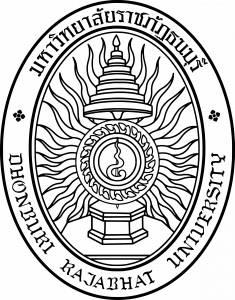 หลักสูตร……………………….สาขาวิชา…………………………………(หลักสูตรใหม่ พ.ศ…………หรือ หลักสูตรปรับปรุง พ.ศ………)คณะ……………………………………………มหาวิทยาลัยราชภัฏธนบุรีคำนำหลักสูตร…………………………….สาขาวิชา………………………………มหาวิทยาลัยราชภัฏธนบุรีฉบับนี้ เป็นหลักสูตรปรับปรุงมาจากหลักสูตร……………………………………….พ.ศ……………./เป็นหลักสูตรใหม่ พ.ศ…………….โดยจัดการศึกษาให้สอดคล้องและเป็นไปตามกฎกระทรวงมาตรฐานการจัดการศึกษาระดับอุดมศึกษา พ.ศ. 2565 และกฎกระทรวงมาตรฐานหลักสูตรการศึกษาระดับอุดมศึกษาพ.ศ. 2565 ของกระทรวงการอุดมศึกษา วิทยาศาสตร์ วิจัยและนวัตกรรม รวมทั้งประกาศต่าง ๆ ที่เกี่ยวข้องของคณะกรรมการมาตรฐานการอุดมศึกษา หลักสูตร…………………………….สาขาวิชา………………………………มีจุดเด่นในเรื่อง……(ใส่จุดเด่นของหลักสูตร)………………………………………………………………..มีกระบวนการจัดการเรียนการสอนเพื่อพัฒนาคุณภาพบัณฑิต โดยมุ่งเน้น……..…(เช่น ผู้เรียนเป็นสำคัญ)…………………………………………………จัดกระบวนการเรียนการสอนแบบ…….(เช่น แบบ Active Learning)………………………………………………เน้นพัฒนาทักษะความสามารถด้าน……(เช่น ด้านการใช้ภาษาต่างประเทศ ระบุด้วยว่าภาษาใด เรียนรู้ในหมวดวิชาใดบ้าง)………………………………………………………สาขาวิชา…………………………………….ขอขอบคุณคณะกรรมการพัฒนา/ปรับปรุงหลักสูตร ผู้ทรงคุณวุฒิ และผู้ที่มีส่วนเกี่ยวข้องทุกท่าน ที่ทำให้หลักสูตรฉบับนี้มีความถูกต้องสมบูรณ์ สามารถนำไปใช้เป็นแนวทางในการจัดการเรียนการสอนเพื่อผลิตบัณฑิตสาขาวิชา……………………………….ที่มีคุณภาพ ตอบสนองต่อความต้องการกำลังคนของสังคม และการพัฒนาประเทศชาติหลักสูตร………………………….………………สาขาวิชา…………………………………………คณะ……………………………………………….มหาวิทยาลัยราชภัฏธนบุรีสารบัญสารบัญ (ต่อ)สารบัญ (ต่อ)หลักสูตร……………………………………….สาขาวิชา…………………………………….(หลักสูตรใหม่ พ.ศ………….หรือ หลักสูตรปรับปรุง พ.ศ…………..)ชื่อสถาบันอุดมศึกษา	มหาวิทยาลัยราชภัฏธนบุรีคณะ/สาขาวิชา	คณะ……………………………………..	สาขาวิชา……………………………………..หมวดที่ 1ชื่อปริญญา และสาขาวิชา1.1 รหัสและชื่อหลักสูตร	รหัส		: …………[รหัสหลักสูตร 14 หลัก ที่ออกโดย สป. อว.]……………………	ชื่อภาษาไทย	: …[เช่น หลักสูตรวิทยาศาสตรบัณฑิต สาขาอนามัยสิ่งแวดล้อม]…….	ชื่อภาษาอังกฤษ	: …[เช่น Bachelor of Science Program in Environmental Health]…1.2 ชื่อปริญญาและสาขาวิชา	ชื่อเต็มภาษาไทย		: …[เช่น วิทยาศาสตรบัณฑิต (อนามัยสิ่งแวดล้อม)]……	ชื่อเต็มภาษาอังกฤษ	: …[เช่น Bachelor of Science (Environmental  Health)]……………………………………………………………	ชื่อย่อภาษาไทย		: …[เช่น วท.บ. (อนามัยสิ่งแวดล้อม)]……………………...	ชื่อย่อภาษาอังกฤษ	: …[เช่น B.Sc. (Environmental Health)]…..…………1.3 วิชาเอก (ถ้ามี)	ชื่อวิชาเอกภาษาไทย		: ……[กรณีที่มีวิชาเอก/แขนง หากไม่มี ให้ใส่ “-”]……	ชื่อวิชาเอกภาษาอังกฤษ		: ……[กรณีที่มีวิชาเอก/แขนง หากไม่มี ให้ใส่ “-”]……1.4 จำนวนหน่วยกิตรวมตลอดหลักสูตร	จำนวนหน่วยกิตที่เรียนรวมตลอดหลักสูตร ไม่น้อยกว่า ………. หน่วยกิต1.5 รูปแบบของหลักสูตร	1.5.1 รูปแบบหลักสูตร		หลักสูตรระดับปริญญา…[ตรี/โท/เอก]…………..		หลักสูตร……x…….ปี	1.5.2 ประเภทของหลักสูตร		 หลักสูตรปริญญาตรี			 หลักสูตรปริญญาตรีทางวิชาการ			 หลักสูตรปริญญาตรีแบบก้าวหน้าทางวิชาการ			 หลักสูตรปริญญาตรีทางวิชาชีพ			 หลักสูตรปริญญาตรีปฏิบัติการ			 หลักสูตรปริญญาตรีแบบก้าวหน้าทางวิชาชีพหรือปฏิบัติการ			 อื่น ๆ โปรดระบุ……………………………………………………………………		 หลักสูตรประกาศนียบัตรบัณฑิต			 อื่น ๆ โปรดระบุ…………………………………………………………………… หลักสูตรปริญญาโท			 หลักสูตรปริญญาโท แผน 1 แบบวิชาการ			 หลักสูตรปริญญาโท แผน 2 แบบวิชาชีพ			 อื่น ๆ โปรดระบุ………………………………………………………………………		 หลักสูตรประกาศนียบัตรบัณฑิตชั้นสูง			 อื่น ๆ โปรดระบุ……………………………………………………………………		 หลักสูตรปริญญาเอก			 หลักสูตรปริญญาเอก แผน 1 (แผน 1.1)			 หลักสูตรปริญญาเอก แผน 1 (แผน 1.2)			 หลักสูตรปริญญาเอก แผน 2 (แผน 2.1)			 หลักสูตรปริญญาเอก แผน 2 (แผน 2.2)			 อื่น ๆ โปรดระบุ……………………………………………………………………	1.5.3 ความร่วมมือกับสถาบันอื่น/หน่วยงานอื่น (ภาครัฐ ภาคเอกชน ชุมชนท้องถิ่น)		(1) ชื่อสถานประกอบการที่ทำความร่วมมือ			…………………………………………………………………………………			…………………………………………………………………………………		(2) ลักษณะความร่วมมือ			 เป็นหลักสูตรของมหาวิทยาลัยราชภัฏธนบุรีโดยเฉพาะ			 เป็นหลักสูตรที่ได้รับความร่วมมือสนับสนุนจากสถาบันอื่น/    หน่วยงานอื่น	ชื่อสถาบัน/หน่วยงาน……………………………………………………..	รูปแบบของความร่วมมือสนับสนุน	 CWIE WIL อื่น ๆ (โปรดระบุ) ……………………………………………….. เป็นหลักสูตรร่วมกับสถาบันอื่น/หน่วยงานอื่นชื่อสถาบัน…………………………………………….ประเทศ………………………รูปแบบของการร่วม	 ร่วมมือกัน โดยมหาวิทยาลัยราชภัฏธนบุรีเป็นผู้ให้ปริญญา	 ร่วมมือกัน โดยสถาบันอื่นเป็นผู้ให้ปริญญา	 ร่วมมือกัน โดยผู้เรียนอาจได้รับปริญญาจากสองสถาบัน                    (หรือมากกว่า 2 สถาบัน) อื่น ๆ (โปรดระบุรายละเอียด)………………………………………..	1.5.4 การให้ปริญญาแก่ผู้สำเร็จการศึกษา		 ให้ปริญญาเพียงสาขาวิชาเดียว		 ให้สองปริญญา		 อื่น ๆ (โปรดระบุ)………………………………………………………………………………1.6 สถานภาพของหลักสูตรและการพิจารณาอนุมัติ/เห็นชอบหลักสูตร	1.6.1 สถานภาพของหลักสูตร		 หลักสูตรใหม่ พ.ศ. …………………..เปิดสอน ภาคการศึกษา…………………ปีการศึกษา…………………..		 หลักสูตรปรับปรุง พ.ศ. …………………..		    ปรับปรุงจากหลักสูตร……(ชื่อหลักสูตร)…………(หลักสูตรปรับปรุง พ.ศ. ….)เปิดสอน ภาคการศึกษา…………………ปีการศึกษา…………………..	1.6.2 การพิจารณาอนุมัติ/เห็นชอบหลักสูตร		 คณะกรรมการประจำคณะ คณะ………………………………………….ให้ความเห็นชอบหลักสูตร ในการประชุม ครั้งที่……/256x…………….วันที่………….เดือน…………………….พ.ศ………………		 คณะกรรมการบริหารวิชาการ………………………………………….ให้ความเห็นชอบหลักสูตร ในการประชุม ครั้งที่……/256x…………….วันที่………….เดือน…………………….พ.ศ………………		 สภาวิชาการให้ความเห็นชอบหลักสูตร ในการประชุม ครั้งที่……/256x…………….วันที่………….เดือน…………………….พ.ศ………………		 คณะอนุกรรมการ สภามหาวิทยาลัยราชภัฏธนบุรี ฝ่ายหลักสูตร ให้ความเห็นชอบหลักสูตร ในการประชุม ครั้งที่……/256x…………….วันที่………….เดือน…………………….พ.ศ………………		 สภามหาวิทยาลัยราชภัฏธนบุรีอนุมัติหลักสูตร ในการประชุม ครั้งที่……/256x……….วันที่………….เดือน…………………….พ.ศ………………		 (ถ้ามี) สภาวิชาชีพ…………………………..ให้ความเห็นชอบหลักสูตร ในการประชุม ครั้งที่………………….วันที่………….เดือน…………………….พ.ศ………… [กรณีที่ไม่มีสภาวิชาชีพให้ตัดออก]1.7 ความพร้อมในการรับรองมาตรฐานการอุดมศึกษาของหลักสูตร	หลักสูตรมีความพร้อมในการเผยแพร่และจะได้รับการรับรองมาตรฐานการอุดมศึกษาว่าเป็นหลักสูตรที่มีคุณภาพและสอดคล้องตามมาตรฐานกฎกระทรวงมาตรฐานคุณวุฒิระดับอุดมศึกษา พ.ศ. 2565 กฎกระทรวงมาตรฐานหลักสูตรการศึกษาระดับอุดมศึกษา พ.ศ. 2565 และประกาศคณะกรรมการมาตรฐานการอุดมศึกษา เรื่องเกณฑ์มาตรฐานหลักสูตรระดับปริญญาตรี พ.ศ. 2565 ในปีการศึกษา ……………[ควรเผยแพร่หลักสูตรหลังเปิดการสอนไปแล้วอย่างน้อยครึ่งระยะเวลาของหลักสูตร เช่น ระดับปริญญาตรี เปิดสอนในปีการศึกษา 2566 ควรเผยแพร่ในปีการศึกษา 2568 เป็นต้น]1.8 สถานที่จัดการเรียนการสอน	 มหาวิทยาลัยราชภัฏธนบุรี กรุงเทพมหานคร	 มหาวิทยาลัยราชภัฏธนบุรี สมุทรปราการ	 มหาวิทยาลัยราชภัฏธนบุรี กรุงเทพมหานคร และสมุทรปราการ	 อื่น ๆ (โปรดระบุ) …………………………………………………………………………………………1.9 อาจารย์ผู้รับผิดชอบหลักสูตร1.10 แนวทางการออกแบบหลักสูตร	1.10.1 สถานการณ์ภายในและ/หรือภายนอกทั้งทางด้านเศรษฐกิจ สังคม วัฒนธรรม หรือความต้องการกำลังคนในการพัฒนาประเทศที่จำเป็นต้องนำมาพิจารณาในการวางแผนปรับปรุง พัฒนาหลักสูตรใหม่ หรือออกแบบหลักสูตร	………………………………………………………………………………………………………………………….……………………………………………………………………………………………………………………….……………….……………………………………………………………………………………………………………………….……………….	1.10.2 การวิเคราะห์ความต้องการของผู้มีส่วนได้ส่วนเสียกับการผลิตบัณฑิต	………………………………………………………………………………………………………………………….……………………………………………………………………………………………………………………….……………….……………………………………………………………………………………………………………………….……………….	1.10.3 ผลกระทบจาก ข้อ 1.10.1 และ 1.10.2 ต่อการพัฒนาหลักสูตรและความเกี่ยวข้องกับพันธกิจของมหาวิทยาลัย	………………………………………………………………………………………………………………………….……………………………………………………………………………………………………………………….……………….	1.10.4 แนวทางการออกแบบหลักสูตรที่สอดคล้องกับข้อ 1.10.1-1.10.3	………………………………………………………………………………………………………………………….……………………………………………………………………………………………………………………….……………….……………………………………………………………………………………………………………………….……………….……………………………………………………………………………………………………………………….……………….หมวดที่ 2ปรัชญา วัตถุประสงค์ และผลลัพธ์การเรียนรู้2.1 ปรัชญา	……………………………………………………………………………………………………………………………… …………………………………………………………………………………………………………………………….……………….…………………………………………………………………………………………………………………………….……………….[คำชี้แจง: ปรัชญาของหลักสูตร ควรระบุให้สอดคล้องกับปรัชญาการอุดมศึกษา และปรัชญาการศึกษาของมหาวิทยาลัยราชภัฏธนบุรี]	ตามประกาศคณะกรรมการมาตรฐานการอุดมศึกษา เรื่อง เกณฑ์มาตรฐานหลักสูตรระดับปริญญาตรี และระดับบัณฑิตศึกษา พ.ศ. 2565 ได้กำหนดปรัชญาการอุดมศึกษา ไว้ดังนี้	ระดับปริญญาตรี – “มุ่งให้การผลิตบัณฑิตมีความสัมพันธ์สอดคล้องกับแผนพัฒนาการศึกษาระดับอุดมศึกษาของชาติ ปรัชญาการอุดมศึกษา ปรัชญาของสถาบันอุดมศึกษา และมาตรฐานวิชาการและวิชาชีพที่เป็นสากลให้การผลิตบัณฑิตระดับอุดมศึกษาอยู่บนฐานความเชื่อว่า กำลังคนที่มีคุณภาพ ต้องเป็นบุคคลที่มีจิตสำนึกของความเป็นพลเมืองดีที่สร้างสรรค์ประโยชน์ต่อสังคม และมีศักยภาพในการพึ่งตนเองบนฐานภูมิปัญญาไทยภายใต้กรอบศีลธรรมจรรยาอันดีงาม เพื่อนำพาประเทศสู่การพัฒนาที่ยั่งยืนและทัดเทียมมาตรฐานสากล”	ระดับบัณฑิตศึกษา – “มุ่งเน้นการพัฒนานักวิชาการและนักวิชาชีพที่มีความรู้ความสามารถระดับสูงในสาขาวิชาต่าง ๆ โดยกระบวนการวิจัยเพื่อให้สามารถบุกเบิกแสวงหาความรู้ใหม่ได้อย่างมีอิสระ รวมทั้งมีความสามารถในการสร้างสรรค์จรรโลงความก้าวหน้าทางวิชาการเชื่อมโยงและบูรณาการศาสตร์ต่าง ๆ ที่เกี่ยวข้องได้อย่างต่อเนื่อง โดยมีความสัมพันธ์สอดคล้องกับแผนพัฒนาการศึกษาระดับอุดมศึกษาของชาติ ปรัชญาการอุดมศึกษา ปรัชญาของสถาบันอุดมศึกษาและมาตรฐานวิชาการและวิชาชีพที่เป็นสากล มีคุณธรรมและจรรยาบรรณทางวิชาการและวิชาชีพ”2.2 วัตถุประสงค์ของหลักสูตร (Program Education Objective: PEOs)…………………………………………………………………………………………………………………………………………………………………………………………………………………………………………………………………………………………………………………………………………………………………………………………………………………..…………………………………………………………………………………………………..[คำชี้แจง: การเขียนวัตถุประสงค์ของหลักสูตร ให้เขียนครอบคลุมตามรายละเอียดผลลัพธ์การเรียนรู้ตามมาตรฐานคุณวุฒิระดับอุดมศึกษา พ.ศ. 2565 อย่างน้อย 4 ด้าน ได้แก่ ด้านความรู้ ด้านทักษะ ด้านจริยธรรม และด้านลักษณะบุคคล และควรให้สอดคล้องตามเกณฑ์มาตรฐานหลักสูตร ประเภทของหลักสูตร การกระจายความรับผิดชอบมาตรฐานผลการเรียนรู้สู่รายวิชา (Curriculum Mapping) และสัมพันธ์กับความคาดหวังของผลลัพธ์การเรียนรู้ที่ผู้เรียนจะบรรลุเมื่อสิ้นปีการศึกษา/สำเร็จการศึกษา ทั้งนี้ การเขียนวัตถุประสงค์เป็นมุมมองของอาจารย์ผู้รับผิดชอบหลักสูตร]2.3 ผลลัพธ์การเรียนรู้	[คำชี้แจง: ให้ระบุผลที่เกิดขึ้นแก่ผู้เรียนผ่านกระบวนการเรียนรู้จากการศึกษา ฝึกอบรม หรือประสบการณ์ที่เกิดจากการฝึกปฏิบัติ หรือการเรียนรู้จริงในที่ทำงานระหว่างการศึกษา ตามประกาศคณะกรรมการมาตรฐานการอุดมศึกษา เรื่อง รายละเอียดผลลัพธ์การเรียนรู้ตามมาตรฐานคุณวุฒิระดับอุดมศึกษา พ.ศ. 2565 ทั้งนี้ ผลลัพธ์การเรียนรู้ ต้องสอดคล้องกับอัตลักษณ์ของหลักสูตร สถาบันอุดมศึกษา วิชาชีพ ความต้องการของผู้มีส่วนได้ส่วนเสีย บริบทสังคมไทย การพัฒนาประเทศชาติ และบริบทสังคมโลก โดยผลลัพธ์การเรียนรู้ต้องประกอบด้วยอย่างน้อย 4 ด้าน ได้แก่ ด้านความรู้ ด้านทักษะ ด้านจริยธรรม และด้านลักษณะบุคคล	หมายเหตุ: PLOs ของหลักสูตร ประกอบด้วย 2 ส่วน ได้แก่ (1) Generic Learning Outcomes (GELOs) และ (2) Subject specific Learning Outcomes (SLOs)]2.3.1 ผลลัพธ์การเรียนรู้ที่คาดหวังของหมวดวิชาศึกษาทั่วไป (General Education Learning Outcomes: GELOs)2.3.2 ผลลัพธ์การเรียนรู้ที่คาดหวังของหมวดวิชาเฉพาะ (Subject Specific Learning Outcomes: SLOs)2.3.3 ผลลัพธ์การเรียนรู้ที่คาดหวังของหลักสูตร (Program Learning Outcomes: PLOs)[คำชี้แจง: ให้ระบุสัญลักษณ์  ในช่อง Domain ต่าง ๆ ตามความเหมาะสม โดยตัวอักษรย่อใน Cognitive Domain มีความหมายดังนี้ R = Remembering (ความจำ)			U = Understanding (ความเข้าใจ)Ap = Applying (การประยุกต์ใช้			An = Analyzing (การวิเคราะห์)E = Evaluating (การประเมินค่า)		C = Creating (การสร้างสรรค์)]2.3.4 ตารางความสัมพันธ์ระหว่างวัตถุประสงค์ของหลักสูตร กับผลลัพธ์การเรียนรู้ที่คาดหวังของหลักสูตร (PLOs)[คำชี้แจง: ให้ระบุสัญลักษณ์  ในช่อง PLO ที่สัมพันธ์กับวัตถุประสงค์ของหลักสูตรแต่ละข้อ] 2.4 ความคาดหวังของผลลัพธ์การเรียนรู้ เมื่อสิ้นปีการศึกษา (Year Learning Outcomes: YLOs)[คำชี้แจง: การเขียนระบุความคาดหวังผลลัพธ์การเรียนรู้เมื่อสิ้นปีการศึกษาให้เขียนเรียงตามแผนการศึกษาตั้งแต่ปีที่ 1 จนถึงปีสุดท้ายตามลำดับ อาจประเมินจากวิธีการสอน และวิธีการประเมินผล ทั้งนี้ เพื่อให้ผู้เรียนและอาจารย์ผู้รับผิดชอบหลักสูตรสามารถตรวจสอบได้ว่า เมื่อผู้เรียนได้ศึกษาจบแต่ละชั้นปีแล้ว ผู้เรียนมีสมรรถนะอย่างไร บรรลุผลลัพธ์การเรียนรู้ตามที่หลักสูตรระบุความคาดหวังไว้หรือไม่อย่างไร ซึ่งผู้รับผิดชอบหลักสูตรอาจนำข้อมูลที่ได้รับการสะท้อนกลับเหล่านี้ไปปรับปรุงพัฒนากระบวนการจัดการเรียนการสอนต่อไป]ปีที่ 1	…………………………………………………………………………………………………………	…………………………………………………………………………………………………………ปีที่ 2	…………………………………………………………………………………………………………	…………………………………………………………………………………………………………ปีที่ 3	…………………………………………………………………………………………………………	…………………………………………………………………………………………………………ปีที่ 4	…………………………………………………………………………………………………………	…………………………………………………………………………………………………………2.5 ตารางแสดงความเชื่อมโยงระหว่างผลลัพธ์การเรียนรู้ของหลักสูตร (PLO) กับผลลัพธ์                การเรียนรู้ตามมาตรฐานคุณวุฒิระดับอุดมศึกษา[คำชี้แจง: ให้ระบุสัญลักษณ์  ในช่องผลลัพธ์การเรียนรู้ตามมาตรฐานคุณวุฒิระดับอุดมศึกษาแต่ละด้าน] 2.6 การพัฒนาผลลัพธ์การเรียนรู้แต่ละด้าน2.6.1 หมวดวิชาศึกษาทั่วไป2.6.2 หมวดวิชาเฉพาะของหลักสูตร2.7 ลักษณะโดดเด่นของนักศึกษาหลักสูตรนี้	[คำชี้แจง: ความโดดเด่นของนักศึกษาในหลักสูตรนี้มีความแตกต่างจากหลักสูตรอื่นๆ และหลักสูตรนี้ของสถาบันอื่นอย่างไร ] 2.8 อาชีพที่สามารถประกอบได้หลังสำเร็จการศึกษา[คำชี้แจง: ให้ระบุอาชีพที่ผู้สำเร็จการศึกษาสามารถประกอบอาชีพได้ทั้งในหน่วยงานภาครัฐ ภาคเอกชน องค์กรอิสระ และการประกอบอาชีพอิสระ โดยให้ระบุเป็นชื่อตำแหน่งด้วย เช่น นักวิชาการศึกษา เจ้าหน้าที่ฝ่ายบุคคล ครู เป็นต้น] 	(1)………………………………………………………………….	(2)………………………………………………………………….	(3)………………………………………………………………….	(4)………………………………………………………………….หมวดที่ 3โครงสร้างหลักสูตร รายวิชา และหน่วยกิต3.1 ระบบการจัดการศึกษา3.1.1 ระบบ ระบบทวิภาค คือ 1 ปีการศึกษาแบ่งออกเป็น 2 ภาคการศึกษาปกติ โดย 1                       ภาคการศึกษาปกติ มีระยะเวลาการศึกษา ไม่น้อยกว่า 15 สัปดาห์ ระบบอื่น ๆ (โปรดระบุรายละเอียด)………………………………………………………………………	………………………………………………………………………………………………………………………..3.1.2 การจัดการศึกษาภาคฤดูร้อน ไม่มีภาคฤดูร้อน มีภาคฤดูร้อน จำนวน………..ภาค ภาคละ…………..สัปดาห์ในชั้นปีที่……………………………………………อนึ่ง การมีภาคฤดูร้อนสามารถกระทำได้ตามความจำเป็นของผู้เรียน ทั้งนี้ ขึ้นอยู่กับดุลยพินิจของคณะกรรมการบริหารหลักสูตร/มหาวิทยาลัย โดยจัดการศึกษาจำนวน 8 สัปดาห์ และจำนวนหน่วยกิตที่สามารถลงทะเบียนเรียนได้ ไม่เกิน 9 หน่วยกิต3.1.3 การเทียบเคียงหน่วยกิตในระบบทวิภาค ไม่มี มี (โปรดระบุรายละเอียด)…………………………………………………………………………………..	…………………………………………………………………………………………………………………….3.2 การดำเนินการหลักสูตร3.2.1 วัน-เวลาในการดำเนินการเรียนการสอน(1) นักศึกษาภาคปกติ 	ภาคเรียนที่ 1 	เดือน………………………..ถึง เดือน……………………………………	ภาคเรียนที่ 2 	เดือน………………………..ถึง เดือน……………………………………	ภาคเรียนฤดูร้อน	เดือน………………………..ถึง เดือน……………………………………(2) นักศึกษาภาคพิเศษ 	ภาคเรียนที่ 1 	เดือน………………………..ถึง เดือน……………………………………	ภาคเรียนที่ 2 	เดือน………………………..ถึง เดือน……………………………………	ภาคเรียนฤดูร้อน	เดือน………………………..ถึง เดือน……………………………………หรือเป็นไปตามประกาศของมหาวิทยาลัยราชภัฏธนบุรี3.2.2 ภาษาที่ใช้	 หลักสูตรจัดการศึกษาเป็นภาษาไทย	 หลักสูตรจัดการศึกษาเป็นภาษาต่างประเทศคือ ภาษา……………………………….	 หลักสูตรจัดการศึกษาเป็นภาษาไทยและภาษาต่างประเทศคือ ภาษา………………………	 อื่น ๆ โปรดระบุรายละเอียด…………………………………………………………………………………3.2.3 ระบบการศึกษา	 แบบชั้นเรียน หมายรวมถึงการจัดการศึกษาในสถานประกอบการด้วย	 แบบผ่านระบบเทคโนโลยีสารสนเทศ	 แบบทางไกลผ่านสื่อสิ่งพิมพ์เป็นหลัก	 แบบทางไกลผ่านสื่อแพร่ภาพและเสียงเป็นหลัก	 แบบทางไกลทางอิเล็กทรอนิกส์ (E-Learning) เป็นสื่อหลัก	 แบบทางไกลอินเทอร์เน็ต	 แบบชั้นเรียนผสมผสานกับการศึกษาผ่านสื่ออิเล็กทรอนิกส์	 อื่น ๆ โปรดระบุรายละเอียด…………………………………………………………………………………3.2.4 การเทียบโอนหน่วยกิต รายวิชา ประสบการณ์ การสะสมหน่วยกิต (Credit Bank) และการลงทะเบียนเรียนข้ามมหาวิทยาลัย	การเทียบโอนหน่วยกิต รายวิชา ประสบการณ์ การสะสมหน่วยกิต (Credit Bank) และการลงทะเบียนเรียนข้ามมหาวิทยาลัย ให้เป็นไปตามประกาศคณะกรรมการมาตรฐานการอุดมศึกษา เรื่อง หลักเกณฑ์และวิธีการเทียบโอนหน่วยกิตและผลการศึกษาในระดับอุดมศึกษา พ.ศ. 2565ประกาศคณะกรรมการมาตรฐานการอุดมศึกษา เรื่อง แนวทางการดำเนินงานคลังหน่วยกิตในระดับอุดมศึกษา พ.ศ. 2565ข้อบังคับ ระเบียบ ประกาศของมหาวิทยาลัยราชภัฏธนบุรีที่เกี่ยวข้อง3.3 หลักสูตร3.3.1 จำนวนหน่วยกิต รวมตลอดหลักสูตร	 ไม่น้อยกว่า   xxx 	หน่วยกิต3.3.2 โครงสร้างหลักสูตร1) หมวดวิชาศึกษาทั่วไป			ไม่น้อยกว่า 	24	หน่วยกิต2) หมวดวิชาเฉพาะ				ไม่น้อยกว่า	xxx	หน่วยกิต	2.1) วิชาแกน				ไม่น้อยกว่า	xxx	หน่วยกิต	2.2) วิชาเฉพาะด้าน			ไม่น้อยกว่า	xxx	หน่วยกิต		2.2.1) วิชาเอกบังคับ		ไม่น้อยกว่า	xxx	หน่วยกิต		2.2.2) วิชาเอกเลือก		ไม่น้อยกว่า	xxx	หน่วยกิต		2.2.3) การบูรณาการการเรียนรู้	ไม่น้อยกว่า	xxx	หน่วยกิต         กับการทำงาน	2.3) วิชาพื้นฐานวิชาชีพและวิชาชีพ	ไม่น้อยกว่า	xxx	หน่วยกิต3) หมวดวิชาเลือกเสรี			ไม่น้อยกว่า	6	หน่วยกิต3.3.3 รายวิชา1) หมวดวิชาศึกษาทั่วไป			ไม่น้อยกว่า 	24	หน่วยกิต2) หมวดวิชาเฉพาะ2.1) วิชาแกน				ไม่น้อยกว่า	xxx	หน่วยกิต	2.2) วิชาเฉพาะด้าน			ไม่น้อยกว่า	xxx	หน่วยกิต		2.2.1) วิชาเอกบังคับ		ไม่น้อยกว่า	xxx	หน่วยกิต		2.2.2) วิชาเอกเลือก		ไม่น้อยกว่า	xxx	หน่วยกิต		2.2.3) การบูรณาการการเรียนรู้	ไม่น้อยกว่า	xxx	หน่วยกิต         กับการทำงาน	2.3) วิชาพื้นฐานวิชาชีพและวิชาชีพ	ไม่น้อยกว่า	xxx	หน่วยกิต3) หมวดวิชาเลือกเสรี			ไม่น้อยกว่า	6	หน่วยกิต		ให้เลือกเรียนรายวิชาใด ๆ จากรายวิชาที่เปิดสอนในมหาวิทยาลัยราชภัฏธนบุรี โดยไม่ให้ซ้ำกับรายวิชาที่ได้เรียนมาแล้ว และต้องไม่เป็นรายวิชาที่กำหนดให้เรียนโดยไม่นับหน่วยกิตรวมในเกณฑ์สำเร็จการศึกษาของหลักสูตรนี้ หรือสามารถเลือกเรียนรายวิชาจากสถาบันอุดมศึกษาอื่นที่ทำความร่วมมือกัน ไม่น้อยกว่า 6 หน่วยกิต3.3.4 ความหมายของรหัสวิชาตามหลักสูตรกำหนดรหัสวิชาประกอบด้วยตัวเลข 7 หลัก แต่ละหลักมีความหมาย ดังนี้ 		เลขหลักที่  1, 2, 3 และ 4  แทนวิชาซึ่งจำแนกตาม  ISCED		เลขหลักที่  5  บ่งบอกถึงความยากง่าย		เลขหลักที่  6, 7  บ่งบอกถึงลำดับก่อนหลังของวิชาตัวเลขแสดงหลังชื่อรายวิชา หมายถึง จำนวนหน่วยกิต  (บรรยาย – ปฏิบัติ – ศึกษาด้วยตนเอง) โดยจำนวนชั่วโมง (บรรยาย + ปฏิบัติ + ศึกษาด้วยตนเอง)  = จำนวนหน่วยกิต x 33.4 คำอธิบายรายวิชา1) หมวดวิชาศึกษาทั่วไป			ไม่น้อยกว่า 	24	หน่วยกิต	(1.1) ……………………………………..		ไม่น้อยกว่า 	xx	หน่วยกิต(1.2) ……………………………………..		ไม่น้อยกว่า 	xx	หน่วยกิต(1.3) ……………………………………..		ไม่น้อยกว่า 	xx	หน่วยกิต2) หมวดวิชาเฉพาะ2.1) วิชาแกน				ไม่น้อยกว่า	xxx	หน่วยกิต2.2) วิชาเฉพาะด้าน			ไม่น้อยกว่า	xxx	หน่วยกิต2.2.1) วิชาเอกบังคับ			ไม่น้อยกว่า	xxx	หน่วยกิต2.2.2) วิชาเอกเลือก			ไม่น้อยกว่า	xxx	หน่วยกิต2.2.3) การบูรณาการการเรียนรู้		ไม่น้อยกว่า	xxx	หน่วยกิต กับการทำงาน	2.3) วิชาพื้นฐานวิชาชีพและวิชาชีพ	ไม่น้อยกว่า	xxx	หน่วยกิต3.5 ความสัมพันธ์กับหลักสูตรอื่นที่เปิดสอนในคณะ/สาขาวิชาอื่นของมหาวิทยาลัย3.5.1 รายวิชาที่เปิดสอนโดยคณะ/สาขาวิชาอื่น…………………………………………………………………………………………………………………..3.5.2 รายวิชาที่เปิดสอนให้คณะ/สาขาวิชาอื่น…………………………………………………………………………………………………………………..3.5.3 การบริหารจัดการ…………………………………………………………………………………………………………………..3.6 แผนที่แสดงการกระจายความรับผิดชอบมาตรฐานผลลัพธ์การเรียนรู้จากหลักสูตรสู่รายวิชา (Curriculum Mapping)3.6.1 แผนที่แสดงการกระจายความรับผิดชอบมาตรฐานผลลัพธ์การเรียนรู้จากหลักสูตรสู่รายวิชา (Curriculum Mapping) หมวดวิชาศึกษาทั่วไป ความรับผิดชอบหลัก	 ความรับผิดชอบรอง3.6.2 แผนที่แสดงการกระจายความรับผิดชอบมาตรฐานผลลัพธ์การเรียนรู้จากหลักสูตรสู่รายวิชา (Curriculum Mapping) หมวดวิชาเฉพาะ ความรับผิดชอบหลัก	 ความรับผิดชอบรองหมวดที่ 4การจัดกระบวนการเรียนรู้4.1 แผนการศึกษาแผนการศึกษาของนักศึกษาในหลักสูตร……………………………….แต่ละภาคการศึกษา เป็นดังนี้[คำชี้แจง: ให้แสดงรายวิชาที่จัดสอนตามหลักสูตร ในแต่ละภาคการศึกษา จนครบตามหลักสูตร แต่ละภาคการศึกษาปกติ จัดแผนการเรียนได้ไม่เกิน 22 หน่วยกิต และภาคฤดูร้อน จัดแผนการเรียนได้ไม่เกิน 9 หน่วยกิต กรณีที่หลักสูตรจัดแผนการเรียนภาคฤดูร้อน ให้แสดงแผนการเรียน ภาคฤดูร้อน ให้ครบถ้วนด้วยกรณีภาคเรียนใด เรียนที่สถานประกอบการ หรือรายวิชาใดที่มีการจัดการเรียนการสอนเป็นภาษาอังกฤษ ให้ระบุหมายเหตุไว้ใต้ตารางแผนการเรียนที่ดำเนินการดังกล่าวด้วยกรณีแผนการเรียน ภาคปกติ หากมีภาคฤดูร้อน ให้ใส่ข้อมูลเพิ่มเติม ให้ครบถ้วนกรณีไม่มีแผนการเรียน ภาคพิเศษ ให้ตัดทิ้ง]4.1.1 แผนการเรียน ภาคปกติปีที่ 1 ภาคเรียนที่ 1ปีที่ 1 ภาคเรียนที่ 2ปีที่ 2 ภาคเรียนที่ 1ปีที่ 2 ภาคเรียนที่ 2ปีที่ 3 ภาคเรียนที่ 1ปีที่ 3 ภาคเรียนที่ 2ปีที่ 4 ภาคเรียนที่ 1ปีที่ 4 ภาคเรียนที่ 24.1.2 แผนการเรียน ภาคพิเศษปีที่ 1 ภาคเรียนที่ 1ปีที่ 1 ภาคเรียนที่ 2ปีที่ 1 ภาคฤดูร้อนปีที่ 2 ภาคเรียนที่ 1ปีที่ 2 ภาคเรียนที่ 2ปีที่ 2 ภาคฤดูร้อนปีที่ 3 ภาคเรียนที่ 1ปีที่ 3 ภาคเรียนที่ 2ปีที่ 3 ภาคฤดูร้อนปีที่ 4 ภาคเรียนที่ 1ปีที่ 4 ภาคเรียนที่ 2ปีที่ 4 ภาคฤดูร้อน4.2 องค์ประกอบเกี่ยวกับประสบการณ์ภาคสนาม (การฝึกประสบการณ์วิชาชีพและสหกิจศึกษา)[คำชี้แจง: ให้อธิบายสรุปว่าหลักสูตรมีกระบวนการจัดการเรียนการสอนในลักษณะบูรณาการกับการทำงานอย่างไร เช่น การบูรณาการกับการทำงาน โดยปฏิบัติงานจริงในสถานประกอบการ ไม่น้อยกว่า 4 เดือน หรือ การฝึกประสบการณ์วิชาชีพ (อธิบายรูปแบบการฝึกประสบการณ์วิชาชีพที่เป็นการศึกษาเชิงบูรณาการกับการทำงาน หรือ การทำโครงงาน (อธิบายรูปแบบการทำโครงงานที่เป็นการศึกษาเชิงบูรณาการกับการทำงาน หรืออื่น ๆ เพิ่มเติม โปรดระบุ (ถ้ามี)]	4.2.1 แหล่งฝึกประสบการณ์ภาคสนาม/ประสบการณ์วิชาชีพ/สหกิจศึกษา		……………………………………………………………………………………………………………………	4.2.2 มาตรฐานผลลัพธ์การเรียนรู้ของประสบการณ์ภาคสนาม/ประสบการณ์วิชาชีพ/สหกิจศึกษา	[คำชี้แจง: ให้ระบุประเด็นสำคัญของมาตรฐานผลลัพธ์การเรียนรู้จากประสบการณ์ภาคสนาม/ประสบการณ์วิชาชีพ/สหกิจศึกษา ที่ต้องการ]	……………………………………………………………………………………………………………………	4.2.3 ช่วงเวลา: ภาคการศึกษา………………ปีการศึกษา………………………………………………	4.2.4 การจัดเวลาและตารางสอน		……………………………………………………………………………………………………………………4.3 ข้อกำหนดเกี่ยวกับการทำโครงงานหรืองานวิจัย (ถ้ามี)[คำชี้แจง: ให้ระบุข้อมูลโดยสรุป ข้อกำหนดในการทำโครงงาน นอกเหนือจากโครงงานหรืองานวิจัยในรายวิชาอื่น ๆ]4.3.1 คำอธิบายโดยย่อ……………………………………………………………………………………………………………………4.3.2 มาตรฐานผลลัพธ์การเรียนรู้	[คำชี้แจง: ให้ระบุมาตรฐานผลลัพธ์การเรียนรู้ที่สำคัญ ที่ต้องการจากการทำโครงงานหรืองานวิจัย]……………………………………………………………………………………………………………………4.3.3 ช่วงเวลา: ภาคการศึกษา………………ปีการศึกษา………………………………………………4.3.4 จำนวนหน่วยกิต……………………………………………………………………………………………………………………4.3.5 การเตรียมการ	[คำชี้แจง: ให้อธิบายเกี่ยวกับการเตรียมการให้คำแนะนำหรือช่วยเหลือนักศึกษาด้านวิชาการแก่นักศึกษา ทั้งนี้ อาจเขียนเป็นประเด็นรายข้อหรือเขียนเป็นความเรียงก็ได้]4.3.6 กระบวนการประเมินผล	[คำชี้แจง: ให้อธิบายกระบวนการประเมินผล กลไกสำหรับการทวนสอบมาตรฐาน]หมวดที่ 5ความพร้อมและศักยภาพในการบริหารจัดการหลักสูตร5.1 ชื่อ ตำแหน่ง และคุณวุฒิของอาจารย์	[คำชี้แจง: 	อาจารย์ผู้รับผิดชอบหลักสูตร ต้องมีคุณสมบัติสอดคล้องและเป็นไปตามประกาศคณะกรรมการมาตรฐานการอุดมศึกษา เรื่องเกณฑ์มาตรฐานหลักสูตรระดับปริญญาตรี พ.ศ. 2565การเรียงลำดับ ให้เรียงลำดับจากอาจารย์ที่มีคุณวุฒิ/ตำแหน่งทางวิชาการ ที่ตรงกับสาขาที่เปิดสอนมากที่สุดก่อนคุณวุฒิ ให้ระบุเป็นคุณวุฒิย่อ เช่น  วท.บ., ปร.ด., บธ.ม. เป็นต้นกรณี ตำแหน่งทางวิชาการเป็น อาจารย์ ไม่ต้องระบุ สาขาวิชาการเขียนผลงานทางวิชาการ ให้ใช้รูปแบบการเขียนแบบ APA และเรียงลำดับจากปีปัจจุบันไปหาอดีต]	5.1.1 อาจารย์ผู้รับผิดชอบหลักสูตร	5.1.2 อาจารย์ประจำหลักสูตร	5.1.3 อาจารย์ผู้สอน	5.1.4 อาจารย์พิเศษ5.2 การเตรียมการสำหรับอาจารย์ใหม่[คำชี้แจง: การเตรียมการสำหรับอาจารย์ใหม่ ให้หมายรวมถึง อาจารย์ผู้รับผิดชอบหลักสูตร อาจารย์ประจำหลักสูตร และอาจารย์ผู้สอนอธิบายกระบวนการที่ใช้สำหรับการปฐมนิเทศหรือการแนะนำอาจารย์ใหม่หรืออาจารย์พิเศษ เพื่อให้มั่นใจว่า ทั้งอาจารย์ใหม่และอาจารย์พิเศษเข้าใจในหลักสูตรและบทบาทของรายวิชาต่าง ๆ ที่ตนเองสอนและรับผิดชอบ]………………………………………………………………………………………………………………………………………………………………………………………….….5.3 การพัฒนาความรู้และทักษะให้แก่คณาจารย์	5.3.1 การพัฒนาทักษะการจัดการเรียนการสอน การวัดและการประเมินผล………………………………………………………………………………………………………………………………………………..	5.3.2 การพัฒนาวิชาการและวิชาชีพด้านอื่น ๆ ………………………………………………………………………………………………………………………………………………..ทรัพยากรและสิ่งสนับสนุนการเรียนรู้[คำชี้แจง: ให้อธิบายระบบ/วิธีการดำเนินงานของสาขาวิชา อาจเกี่ยวโยงถึงคณะและสถาบัน ในการเตรียมความพร้อมของทรัพยากรและสิ่งสนับสนุนการเรียนรู้ ทั้งในเรื่องความพร้อมของทรัพยากรและสิ่งสนับสนุนด้านสิ่งแวดล้อมทางกายภาพ ความพร้อมของอุปกรณ์เทคโนโลยี สถานที่หรือสิ่งอำนวยความสะดวกหรือทรัพยากรอื่น ๆ ที่เอื้อต่อการเรียนรู้ โดยการมีส่วนร่วมของอาจารย์ผู้รับผิดชอบหลักสูตร/อาจารย์ประจำหลักสูตร]………………………………………………………………………………………………………………………………………………………………………………………….….หมวดที่ 6คุณสมบัติของผู้เข้าศึกษา6.1 คุณสมบัติของผู้เข้าศึกษา	 เป็นผู้สำเร็จการศึกษามัธยมศึกษาตอนปลาย หรือเทียบเท่า	 เป็นผู้สำเร็จการศึกษาประกาศนียบัตรวิชาชีพชั้นสูงหรือเทียบเท่า หรืออนุปริญญา	 เป็นผู้สนใจเข้าศึกษาในระบบคลังหน่วยกิต (Credit Bank)	 มีเกณฑ์คุณสมบัติอื่น ๆ เพิ่มเติม โปรดระบุรายละเอียด……………………………………………………..		………………………………………………………………………………………………………………………………….6.2 การรับผู้เข้าศึกษา	 รับเฉพาะนักศึกษาไทย	 รับเฉพาะนักศึกษาต่างชาติ	 รับทั้งนักศึกษาไทยและนักศึกษาต่างชาติ (ที่สามารถสื่อสารภาษาไทยได้ดี)	 รับผู้เรียนในระบบคลังหน่วยกิต (Credit Bank)6.3 ปัญหาของนักศึกษาแรกเข้า และกลยุทธ์ในการดำเนินการเพื่อแก้ไขปัญหาหรือเตรียมความพร้อม6.4 แผนการรับนักศึกษา และผู้สำเร็จการศึกษาในระยะ 5 ปี	1) นักศึกษาภาคปกติ 	2) นักศึกษาภาคพิเศษ[คำชี้แจง: กรณีไม่มีนักศึกษาภาคพิเศษ ให้ตัดข้อนี้ทิ้ง]6.5 งบประมาณตามแผน6.5.1 งบประมาณรายรับ (หน่วย : บาท)6.5.2 งบประมาณรายจ่าย (หน่วย : บาท)หมายเหตุ : เฉลี่ยค่าใช้จ่ายต่อหัวนักศึกษา………………………บาทต่อคนต่อปีหมวดที่ 7การประเมินผลการเรียนและเกณฑ์การสำเร็จการศึกษา7.1 กฎระเบียบหรือหลักเกณฑ์ในการให้ระดับคะแนน (เกรด)……การวัดและประเมินผลการศึกษาหรือการให้ระดับคะแนน (เกรด) เป็นไปตามข้อบังคับมหาวิทยาลัยราชภัฏธนบุรี ว่าด้วยการจัดการศึกษาระดับปริญญาตรี พ.ศ. 2566………7.2 กระบวนการทวนสอบมาตรฐานผลสัมฤทธิ์ของนักศึกษา7.2.1 การทวนสอบผลการเรียน…………………………………………………………………………………………………………………………………………………………..7.2.2 การทวนสอบผลสัมฤทธิ์(1) ระดับรายวิชา…………………………………………………………………………………………………………………………………………………………..(2) ระดับหลักสูตร…………………………………………………………………………………………………………………………………………………………..7.3 เกณฑ์การสำเร็จการศึกษาตามหลักสูตร…………………………………………………………………………………………………………………………………………………………..7.4 การเก็บสะสมหน่วยกิตในระบบคลังหน่วยกิตให้ดำเนินการตามระเบียบ/ประกาศของมหาวิทยาลัยราชภัฏธนบุรีที่เกี่ยวข้องกับการจัดการศึกษาระบบคลังหน่วยกิต …………………………………………………………………………………………………………………………………………………………..หมวดที่ 8การประกันคุณภาพหลักสูตร8.1 การกำกับมาตรฐานตามองค์ประกอบที่ 1[คำชี้แจง: ให้เขียนอธิบายกระบวนการบริหารจัดการให้เป็นไปตามระบบประกันคุณภาพหลักสูตร องค์ประกอบที่ 1 การกำกับมาตรฐานหลักสูตร ซึ่งเป็นไปตามหัวข้อเกณฑ์การประเมิน]…………………………………………………………………………………………………………………………………………………………..8.2 ระบบประกันคุณภาพการศึกษาภายในของหลักสูตร[คำชี้แจง: ให้เขียนอธิบายกระบวนการดำเนินงานประกันคุณภาพการศึกษาภายในระดับหลักสูตรตามเกณฑ์ประกันคุณภาพที่หลักสูตรเลือกใช้ (เช่น เกณฑ์ สกอ, AUN-QA หรืออื่น ๆ]…………………………………………………………………………………………………………………………………………………………..หมวดที่ 9ระบบและกลไกในการพัฒนาหลักสูตร9.1 การตรวจสอบเพื่อรับรองมาตรฐานหลักสูตรโดยคณะกรรมการมาตรฐานการอุดมศึกษา[คำชี้แจง: หลักสูตรจะได้รับการตรวจสอบการดำเนินการจัดการศึกษา เพื่อรับรองหลักสูตร โดยคณะกรรมการมาตรฐานการอุดมศึกษา ซึ่งมีรายละเอียดตามประกาศคณะกรรมการมาตรฐานการอุดมศึกษา เรื่อง หลักเกณฑ์ วิธีการ และเงื่อนไขการแต่งตั้งหรือมอบหมายผู้ตรวจสอบและการตรวจสอบการดำเนินการจัดการศึกษาของสถาบันอุดมศึกษา พ.ศ. 2565 ทั้งนี้ เพื่อพิจารณาตรวจสอบว่า หลักสูตรของมหาวิทยาลัยได้ออกแบบและจัดการศึกษาเป็นไปตามมาตรฐานหรือไม่                    มีกระบวนการควบคุมที่ทำให้มั่นใจว่าจะเกิดผลลัพธ์การเรียนรู้ตามที่คาดหวังได้จริงหรือไม่                          มีกระบวนการติดตามและพัฒนาสมรรถนะของผู้เรียนอย่างต่อเนื่อง เพื่อให้บรรลุเป้าหมายที่วางไว้หรือไม่ อย่างไร]9.1.1 การตรวจสอบหลักสูตร…………………………………………………………………………………………………………………………………………………………..9.1.2 การตรวจสอบการดำเนินการจัดการศึกษา…………………………………………………………………………………………………………………………………………………………..9.2 การประเมินประสิทธิผลของการสอน9.2.1 การประเมินกลยุทธ์การสอน[คำชี้แจง: ให้หลักสูตรอธิบายกระบวนการที่ใช้ประเมินกลยุทธ์การสอนที่ได้วางแผนไว้เพื่อการพัฒนาการเรียนรู้ด้านต่าง ๆ เช่น การประเมินความคิดเห็น/ข้อเสนอแนะของอาจารย์หลังจากที่เข้ารับการอบรม การนำกลยุทธ์การสอนไปใช้ การปรึกษาหารือกับผู้เชี่ยวชาญด้านหลักสูตร/วิธีการสอน/เทคนิคการสอน การวิเคราะห์ผลการประเมินของนักศึกษา/หลักสูตรฝึกอบรมด้านทฤษฎีการเรียนรู้และวิธีการสอนที่เกี่ยวข้อง การอธิบายกระบวนการที่จะนำผลการประเมินที่ได้รับมาปรับปรุงแผนกลยุทธ์การสอน]…………………………………………………………………………………………………………………………………………………………..9.2.2 การประเมินทักษะของอาจารย์ในการใช้แผนกลยุทธ์การสอน[คำชี้แจง: ให้หลักสูตรอธิบายกระบวนการที่ใช้ในการประเมินทักษะของอาจารย์ในการใช้กลยุทธ์ตามที่ได้วางแผนไว้ เช่น การประเมินของนักศึกษาในแต่ละรายวิชา การสังเกตของอาจารย์ผู้รับผิดชอบหลักสูตร/อาจารย์ผู้สอน/ประธานหลักสูตร การทดสอบผลลัพธ์การเรียนรู้ของนักศึกษาในหลักสูตร โดยใช้วิธีการเทียบเคียงกับนักศึกษาที่เรียนหลักสูตรเดียวกันของมหาวิทยาลัยอื่น ๆ การจัดการอันดับเกี่ยวกับกระบวนการในการพัฒนาความรู้และทักษะที่มีประสิทธิภาพมากที่สุดที่นักศึกษาต้องการ]…………………………………………………………………………………………………………………………………………………………..9.3 การประเมินหลักสูตรในภาพรวม[คำชี้แจง: ให้อธิบายกระบวนการที่ใช้เพื่อเก็บรวบรวมข้อมูลที่เกี่ยวข้องกับหลักสูตรเพื่อเป็นข้อมูลย้อนกลับให้หลักสูตรนำไปประเมินคุณภาพหลักสูตรโดยภาพรวม อาทิ การออกแบบหลักสูตร การจัดกระบวนการเรียนรู้ ความพร้อมของทรัพยากรและสิ่งสนับสนุนการเรียนรู้ ผลลัพธ์การเรียนรู้ที่คาดหวังจากกลุ่มบุคคลที่เกี่ยวข้อง ได้แก่ นักศึกษา บัณฑิต ผู้ใช้บัณฑิต ผู้ทรงคุณวุฒิ/ผู้ประเมินภายนอก ผู้ใช้บัณฑิต ผู้มีส่วนได้ส่วนเสียอื่น ๆ ทั้งนี้ การอธิบายกระบวนการที่ใช้ควรแสดงถึงช่วงเวลา วิธีการ และเครื่องมือต่าง ๆ ที่ใช้ในการเก็บรวบรวมข้อมูลและประเมินผลลัพธ์การเรียนรู้]…………………………………………………………………………………………………………………………………………………………..9.4 การทบทวนผลการประเมินและวางแผนปรับปรุง[คำชี้แจง: ให้อธิบายกระบวนการทบทวนผลการประเมินที่ได้มาจากแหล่งต่าง ๆ ได้แก่ นักศึกษา บัณฑิต ผู้ใช้บัณฑิต ผู้ทรงคุณวุฒิ/ผู้ประเมินภายนอก ผู้ใช้บัณฑิต ผู้มีส่วนได้ส่วนเสียอื่น ๆ รวมถึงกระบวนการในการวางแผนเพื่อปรับปรุงหลักสูตรและแผนกลยุทธ์]…………………………………………………………………………………………………………………………………………………………..9.5 แผนพัฒนาหรือปรับปรุงหลักสูตร	หลักสูตรเสนอแผนพัฒนาหรือปรับปรุงการดำเนินการโดยคาดว่าจะดำเนินการแล้วเสร็จภายในกรอบระยะเวลา 5 ปีของการใช้หลักสูตรนี้[คำชี้แจง: ให้ระบุทั้งแผนพัฒนา/แผนปรับปรุง พร้อมทั้งระบุเวลาที่คาดว่าจะดำเนินการแล้วเสร็จด้วย และตัวบ่งชี้ความสำเร็จ ควรจะเป็นส่วนหนึ่งของการประเมินในหมวดที่การประกันคุนภาพหลักสูตร (หมวดที่ 8) ด้วย]ภาคผนวก[คำชี้แจง: แต่ละหลักสูตร ควรมีข้อมูล/เอกสารต่าง ๆ ปรากฏอยู่ในภาคผนวกด้วย ได้แก่]ก	ข้อบังคับมหาวิทยาลัยราชภัฏธนบุรี ว่าด้วยการจัดการศึกษาระดับปริญญาตรี พ.ศ. 2566ข	คำสั่งแต่งตั้งคณะกรรมการพัฒนา/ปรับปรุงหลักสูตร หลักสูตร………สาขาวิชา……………….ค	คำสั่งแต่งตั้งคณะกรรมการวิพากษ์หลักสูตร หลักสูตร………สาขาวิชา……………….ง	บทสรุปผู้บริหาร (มีรายงานการวิจัยความต้องการ/การปรับปรุงหลักสูตร/การประเมิน	รูปแบบต่าง ๆ จากผู้มีส่วนได้ส่วนเสียทุกภาคส่วน)จ 	รายงานสรุป ผลการวิพากษ์หลักสูตรจากคณะกรรมการวิพากษ์หลักสูตรฉ	ตารางเปรียบเทียบโครงสร้างหลักสูตรเดิมกับหลักสูตรปรับปรุง (สำหรับหลักสูตรปรับปรุง)ช	ตารางเปรียบเทียบโครงสร้างหลักสูตร/รายวิชากับมาตรฐานสภาวิชาชีพ 	(กรณีมีสภาวิชาชีพ)ซ	ประวัติและผลงานทางวิชาการของอาจารย์ผู้รับผิดชอบหลักสูตรและอาจารย์ประจำหลักสูตรฌ	เอกสารความร่วมมือทางวิชาการกับสถาบัน/หน่วยงานอื่น ๆญ	ข้อมูลรายวิชาที่จัดการศึกษาแบบสหกิจศึกษาและการศึกษาเชิงบูรณาการกับการทำงาน (CWIE)ภาคผนวก กข้อบังคับมหาวิทยาลัยราชภัฏธนบุรีว่าด้วยการจัดการศึกษาระดับปริญญาตรี พ.ศ. 2566ภาคผนวก ขคำสั่งแต่งตั้งคณะกรรมการพัฒนา/ปรับปรุงหลักสูตร หลักสูตร………สาขาวิชา……………….ภาคผนวก คคำสั่งแต่งตั้งคณะกรรมการวิพากษ์หลักสูตร หลักสูตร………สาขาวิชา……………….ภาคผนวก งบทสรุปผู้บริหารภาคผนวก จรายงานสรุป ผลการวิพากษ์หลักสูตรจากคณะกรรมการวิพากษ์หลักสูตรภาคผนวก ฉตารางเปรียบเทียบโครงสร้างหลักสูตรเดิมกับหลักสูตรปรับปรุง(สำหรับหลักสูตรปรับปรุง)ภาคผนวก ชตารางเปรียบเทียบโครงสร้างหลักสูตร/รายวิชากับมาตรฐานสภาวิชาชีพ (กรณีมีสภาวิชาชีพ)ภาคผนวก ซประวัติและผลงานทางวิชาการของอาจารย์ผู้รับผิดชอบหลักสูตรและอาจารย์ประจำหลักสูตรภาคผนวก ฌเอกสารความร่วมมือทางวิชาการกับสถาบัน/หน่วยงานอื่น ๆภาคผนวก ญข้อมูลรายวิชาที่จัดการศึกษาแบบสหกิจศึกษาและการศึกษาเชิงบูรณาการกับการทำงาน (CWIE)หน้าหมวดที่ 1ชื่อปริญญา และสาขาวิชาxx1.1 รหัสและชื่อหลักสูตรxx1.2 ชื่อปริญญาและสาขาวิชาxx1.3 วิชาเอกxx1.4 จำนวนหน่วยกิตรวมตลอดหลักสูตรxx1.5 รูปแบบของหลักสูตรxx1.6 สถานภาพของหลักสูตรและการพิจารณาอนุมัติ/เห็นชอบหลักสูตรxx1.7 ความพร้อมในการรับรองมาตรฐานการอุดมศึกษาของหลักสูตรxx1.8 สถานที่จัดการเรียนการสอนxx1.9 อาจารย์ผู้รับผิดชอบหลักสูตรxx1.10 แนวทางการออกแบบหลักสูตรxxหมวดที่ 2ปรัชญา วัตถุประสงค์ และผลลัพธ์การเรียนรู้xx2.1 ปรัชญาxx2.2 วัตถุประสงค์ของหลักสูตรxx2.3 ผลลัพธ์การเรียนรู้xx2.4 ความคาดหวังของผลลัพธ์การเรียนรู้ เมื่อสิ้นปีการศึกษาxx2.5 ตารางแสดงความเชื่อมโยงระหว่างผลลัพธ์การเรียนรู้ของหลักสูตร (PLO) กับผลลัพธ์การเรียนรู้ตามมาตรฐานคุณวุฒิระดับอุดมศึกษาxx2.6 การพัฒนาผลลัพธ์การเรียนรู้แต่ละด้านxx2.7 ลักษณะโดดเด่นของนักศึกษาหลักสูตรนี้xx2.8 อาชีพที่สามารถประกอบได้หลังสำเร็จการศึกษาxxหมวดที่ 3โครงสร้างหลักสูตร รายวิชา และหน่วยกิตxx3.1 ระบบการจัดการศึกษาxx3.2 การดำเนินการหลักสูตรxx3.3 หลักสูตรxx3.4 คำอธิบายรายวิชาxx3.5 ความสัมพันธ์กับหลักสูตรอื่นที่เปิดสอนในคณะ/สาขาวิชาอื่นของมหาวิทยาลัยxxหน้า3.6 แผนที่แสดงการกระจายความรับผิดชอบมาตรฐานผลลัพธ์การเรียนรู้จากหลักสูตรสู่รายวิชา (Curriculum Mapping)xxหมวดที่ 4การจัดกระบวนการเรียนรู้xx4.1 แผนการศึกษาxx4.2 องค์ประกอบเกี่ยวกับประสบการณ์ภาคสนาม (การฝึกประสบการณ์วิชาชีพและสหกิจศึกษา)xx4.3 ข้อกำหนดเกี่ยวกับการทำโครงงานหรืองานวิจัย (ถ้ามี)xxหมวดที่ 5ความพร้อมและศักยภาพในการบริหารจัดการหลักสูตรxx5.1 ชื่อ ตำแหน่ง และคุณวุฒิของอาจารย์xx5.2 การเตรียมการสำหรับอาจารย์ใหม่xx5.3 การพัฒนาความรู้และทักษะให้แก่คณาจารย์xx5.4 ทรัพยากรและสิ่งสนับสนุนการเรียนรู้xxหมวดที่ 6คุณสมบัติของผู้เข้าศึกษาxx6.1 คุณสมบัติของผู้เข้าศึกษาxx6.2 การรับผู้เข้าศึกษาxx6.3 ปัญหาของนักศึกษาแรกเข้า และกลยุทธ์ในการดำเนินการเพื่อแก้ไขปัญหาหรือเตรียมความพร้อมxx6.4 แผนการรับนักศึกษา และผู้สำเร็จการศึกษาในระยะ 5 ปีxx6.5 งบประมาณตามแผนxxหมวดที่ 7การประเมินผลการเรียนและเกณฑ์การสำเร็จการศึกษาxx7.1 กฎระเบียบหรือหลักเกณฑ์ในการให้ระดับคะแนน (เกรด)xx7.2 กระบวนการทวนสอบมาตรฐานผลสัมฤทธิ์ของนักศึกษาxx7.3 เกณฑ์การสำเร็จการศึกษาตามหลักสูตรxx7.4 การเก็บสะสมหน่วยกิตในระบบคลังหน่วยกิตxxหมวดที่ 8การประกันคุณภาพหลักสูตรxx8.1 การกำกับมาตรฐานตามองค์ประกอบที่ 1xx8.2 ระบบประกันคุณภาพการศึกษาภายในของหลักสูตรxxหน้าหมวดที่ 9ระบบและกลไกในการพัฒนาหลักสูตรxx9.1 การตรวจสอบเพื่อรับรองมาตรฐานหลักสูตรโดยคณะกรรมการมาตรฐานการอุดมศึกษาxx9.2 การประเมินประสิทธิผลของการสอนxx9.3 การประเมินหลักสูตรในภาพรวมxx9.4 การทบทวนผลการประเมินและวางแผนปรับปรุงxx9.5 แผนพัฒนาหรือปรับปรุงหลักสูตรxxภาคผนวกภาคผนวก ก  ข้อบังคับมหาวิทยาลัยราชภัฏธนบุรี ว่าด้วยการจัดการศึกษาระดับปริญญาตรี พ.ศ. 2566xxภาคผนวก ข  คำสั่งแต่งตั้งคณะกรรมการพัฒนา/ปรับปรุงหลักสูตร หลักสูตร………สาขาวิชา……………….xxภาคผนวก ค  คำสั่งแต่งตั้งคณะกรรมการวิพากษ์หลักสูตร หลักสูตร………สาขาวิชา……………….xxภาคผนวก ง  บทสรุปผู้บริหารxxภาคผนวก จ  รายงานสรุป ผลการวิพากษ์หลักสูตรจากคณะกรรมการวิพากษ์หลักสูตรxxภาคผนวก ฉ  ตารางเปรียบเทียบโครงสร้างหลักสูตรเดิมกับหลักสูตรปรับปรุง (สำหรับหลักสูตรปรับปรุง)xxภาคผนวก ช  ตารางเปรียบเทียบโครงสร้างหลักสูตร/รายวิชากับมาตรฐานสภาวิชาชีพ (กรณีมีสภาวิชาชีพ)xxภาคผนวก ซ  ประวัติและผลงานทางวิชาการของอาจารย์ผู้รับผิดชอบหลักสูตรและอาจารย์ประจำหลักสูตรxxภาคผนวก ฌ   เอกสารความร่วมมือทางวิชาการกับสถาบัน/หน่วยงานอื่นๆxxภาคผนวก ญ  ข้อมูลรายวิชาที่จัดการศึกษาแบบสหกิจศึกษาและการศึกษาเชิงบูรณาการกับการทำงาน (CWIE)xxลำดับที่ชื่อ-นามสกุลเลขประจำตัวประชาชนตำแหน่งทางวิชาการ/สาขาวิชาคุณวุฒิ/สาขาวิชาสถาบันการศึกษาปีที่สำเร็จการศึกษาผลงานทางวิชาการในรอบ 5 ปีย้อนหลัง1นาย/นาง/นางสาว…………ให้เป็น xxxx ใน 4 หลักสุดท้าย เช่น 123456789xxxxอาจารย์/ผศ./ รศ./ ศ.กรณีเป็นอาจารย์ ไม่ต้องระบุสาขาวิชาเช่นปร.ด./ สหศาสตร์ให้เขียนผลงานทางวิชาการ โดยใช้ระบบ APA และเรียงลำดับจากปีปัจจุบันย้อนหลังไป2345ผลลัพธ์การเรียนรู้ผลลัพธ์การเรียนรู้ที่คาดหวังของหมวดวิชาศึกษาทั่วไปด้านความรู้GELO1…………………………………………………………………………………………GELO2…………………………………………………………………………………………GELO3…………………………………………………………………………………………ด้านทักษะGELO4…………………………………………………………………………………………GELO5…………………………………………………………………………………………GELO6…………………………………………………………………………………………ด้านจริยธรรมGELO7…………………………………………………………………………………………GELO8…………………………………………………………………………………………GELO9…………………………………………………………………………………………ด้านลักษณะบุคคลGELO10…………………………………………………………………………………………GELO11…………………………………………………………………………………………GELO12…………………………………………………………………………………………ผลลัพธ์การเรียนรู้ผลลัพธ์การเรียนรู้ที่คาดหวังของหมวดวิชาเฉพาะด้านความรู้SLO1…………………………………………………………………………………………SLO2…………………………………………………………………………………………SLO3…………………………………………………………………………………………ด้านทักษะSLO4…………………………………………………………………………………………SLO5…………………………………………………………………………………………SLO6…………………………………………………………………………………………ด้านจริยธรรมSLO7…………………………………………………………………………………………SLO8…………………………………………………………………………………………SLO9…………………………………………………………………………………………ด้านลักษณะบุคคลSLO10…………………………………………………………………………………………SLO11…………………………………………………………………………………………SLO12…………………………………………………………………………………………ผลลัพธ์การเรียนรู้ที่คาดหวังของหลักสูตร (PLOs)Cognitive Domain (Knowledge)Bloom’s TaxonomyCognitive Domain (Knowledge)Bloom’s TaxonomyCognitive Domain (Knowledge)Bloom’s TaxonomyCognitive Domain (Knowledge)Bloom’s TaxonomyCognitive Domain (Knowledge)Bloom’s TaxonomyCognitive Domain (Knowledge)Bloom’s TaxonomyPsychomotor Domain (Skills)Affective Domain (Attitude)ผลลัพธ์การเรียนรู้ที่คาดหวังของหลักสูตร (PLOs)RUApAnECSAtPLO1……………………………………………………………………………………..…PLO2………………………………………………………………………………..………PLO3…………………………………………………………………………..……………PLO4………………………………………………………………………………..………PLO5……………………………………………………………………………..…………PLOx………………………………………………………………………..………………PLOy…………………………………………………………………..……………………PLOz………………………………………………………………………………………..วัตถุประสงค์ของหลักสูตรผลลัพธ์การเรียนรู้ที่คาดหวังของหลักสูตร (PLOs)ผลลัพธ์การเรียนรู้ที่คาดหวังของหลักสูตร (PLOs)ผลลัพธ์การเรียนรู้ที่คาดหวังของหลักสูตร (PLOs)ผลลัพธ์การเรียนรู้ที่คาดหวังของหลักสูตร (PLOs)ผลลัพธ์การเรียนรู้ที่คาดหวังของหลักสูตร (PLOs)ผลลัพธ์การเรียนรู้ที่คาดหวังของหลักสูตร (PLOs)ผลลัพธ์การเรียนรู้ที่คาดหวังของหลักสูตร (PLOs)ผลลัพธ์การเรียนรู้ที่คาดหวังของหลักสูตร (PLOs)วัตถุประสงค์ของหลักสูตรPLO1PLO2PLO3PLO4PLO5PLOxPLOyPLOz1……………………………………2……………………………………3…………………………………….…………………………………….……………………………………ผลลัพธ์การเรียนรู้ของหลักสูตร ผลลัพธ์การเรียนรู้ตามมาตรฐานคุณวุฒิระดับอุดมศึกษาผลลัพธ์การเรียนรู้ตามมาตรฐานคุณวุฒิระดับอุดมศึกษาผลลัพธ์การเรียนรู้ตามมาตรฐานคุณวุฒิระดับอุดมศึกษาผลลัพธ์การเรียนรู้ตามมาตรฐานคุณวุฒิระดับอุดมศึกษาอื่นๆ(โปรดระบุ)ผลลัพธ์การเรียนรู้ของหลักสูตร ด้านความรู้ด้านทักษะด้านจริยธรรมด้านลักษณะบุคคลอื่นๆ(โปรดระบุ)PLO……PLO……PLO……PLO……PLO……PLO……ผลลัพธ์การเรียนรู้กลยุทธ์การสอนที่ใช้พัฒนาผลลัพธ์การเรียนรู้กลยุทธ์การประเมินผลลัพธ์การเรียนรู้1) ด้านความรู้GELO…GELO…2) ด้านทักษะGELO…GELO…3) ด้านจริยธรรมGELO…GELO…4) ด้านลักษณะบุคคลGELO…GELO…ผลลัพธ์การเรียนรู้กลยุทธ์การสอนที่ใช้พัฒนาผลลัพธ์การเรียนรู้กลยุทธ์การประเมินผลลัพธ์การเรียนรู้1) ด้านความรู้PLO…PLO…2) ด้านทักษะPLO…PLO…3) ด้านจริยธรรมPLO…PLO…4) ด้านลักษณะบุคคลPLO…PLO…ลักษณะความโดดเด่นกลยุทธ์ที่ส่งเสริมให้เกิดความโดดเด่นพิมพ์รหัสวิชาพิมพ์ชื่อรายวิชาเป็นภาษาไทยx(x-x-x)พิมพ์ชื่อรายวิชาเป็นภาษาอังกฤษพิมพ์รหัสวิชาพิมพ์ชื่อรายวิชาเป็นภาษาไทยx(x-x-x)พิมพ์ชื่อรายวิชาเป็นภาษาอังกฤษพิมพ์รหัสวิชาพิมพ์ชื่อรายวิชาเป็นภาษาไทยx(x-x-x)พิมพ์ชื่อรายวิชาเป็นภาษาอังกฤษพิมพ์รหัสวิชาพิมพ์ชื่อรายวิชาเป็นภาษาไทยx(x-x-x)พิมพ์ชื่อรายวิชาเป็นภาษาอังกฤษพิมพ์รหัสวิชาพิมพ์ชื่อรายวิชาเป็นภาษาไทยx(x-x-x)พิมพ์ชื่อรายวิชาเป็นภาษาอังกฤษพิมพ์รหัสวิชาพิมพ์ชื่อรายวิชาเป็นภาษาไทยx(x-x-x)พิมพ์ชื่อรายวิชาเป็นภาษาอังกฤษพิมพ์รหัสวิชาพิมพ์ชื่อรายวิชาเป็นภาษาไทยx(x-x-x)พิมพ์ชื่อรายวิชาเป็นภาษาอังกฤษพิมพ์รหัสวิชาพิมพ์ชื่อรายวิชาเป็นภาษาไทยx(x-x-x)พิมพ์ชื่อรายวิชาเป็นภาษาอังกฤษพิมพ์รหัสวิชาพิมพ์ชื่อรายวิชาเป็นภาษาไทยx(x-x-x)พิมพ์ชื่อรายวิชาเป็นภาษาอังกฤษพิมพ์รหัสวิชาพิมพ์ชื่อรายวิชาเป็นภาษาไทยx(x-x-x)พิมพ์ชื่อรายวิชาเป็นภาษาอังกฤษพิมพ์รหัสวิชาพิมพ์ชื่อรายวิชาเป็นภาษาไทยx(x-x-x)พิมพ์ชื่อรายวิชาเป็นภาษาอังกฤษพิมพ์รหัสวิชาพิมพ์ชื่อรายวิชาเป็นภาษาไทยx(x-x-x)พิมพ์ชื่อรายวิชาเป็นภาษาอังกฤษพิมพ์รหัสวิชาพิมพ์ชื่อวิชาเป็นภาษาไทยx(x-x-x)พิมพ์ชื่อวิชาเป็นภาษาอังกฤษพิมพ์คำอธิบายรายวิชาเป็นภาษาไทยพิมพ์คำอธิบายรายวิชาเป็นภาษาอังกฤษพิมพ์รหัสวิชาพิมพ์ชื่อวิชาเป็นภาษาไทยx(x-x-x)พิมพ์ชื่อวิชาเป็นภาษาอังกฤษพิมพ์คำอธิบายรายวิชาเป็นภาษาไทยพิมพ์คำอธิบายรายวิชาเป็นภาษาอังกฤษพิมพ์รหัสวิชาพิมพ์ชื่อวิชาเป็นภาษาไทยx(x-x-x)พิมพ์ชื่อวิชาเป็นภาษาอังกฤษพิมพ์คำอธิบายรายวิชาเป็นภาษาไทยพิมพ์คำอธิบายรายวิชาเป็นภาษาอังกฤษพิมพ์รหัสวิชาพิมพ์ชื่อวิชาเป็นภาษาไทยx(x-x-x)พิมพ์ชื่อวิชาเป็นภาษาอังกฤษ(ถ้ามี)พิมพ์ชื่อวิชาที่ต้องเรียนมาก่อน : รหัสวิชา ชื่อวิชา(ถ้ามี)พิมพ์ชื่อวิชาที่ต้องเรียนควบคู่ : รหัสวิชา ชื่อวิชาพิมพ์คำอธิบายรายวิชาเป็นภาษาไทยพิมพ์คำอธิบายรายวิชาเป็นภาษาอังกฤษพิมพ์รหัสวิชาพิมพ์ชื่อวิชาเป็นภาษาไทยx(x-x-x)พิมพ์ชื่อวิชาเป็นภาษาอังกฤษ(ถ้ามี)พิมพ์ชื่อวิชาที่ต้องเรียนมาก่อน : รหัสวิชา ชื่อวิชา(ถ้ามี)พิมพ์ชื่อวิชาที่ต้องเรียนควบคู่ : รหัสวิชา ชื่อวิชาพิมพ์คำอธิบายรายวิชาเป็นภาษาไทยพิมพ์คำอธิบายรายวิชาเป็นภาษาอังกฤษพิมพ์รหัสวิชาพิมพ์ชื่อวิชาเป็นภาษาไทยx(x-x-x)พิมพ์ชื่อวิชาเป็นภาษาอังกฤษ(ถ้ามี)พิมพ์ชื่อวิชาที่ต้องเรียนมาก่อน : รหัสวิชา ชื่อวิชา(ถ้ามี)พิมพ์ชื่อวิชาที่ต้องเรียนควบคู่ : รหัสวิชา ชื่อวิชาพิมพ์คำอธิบายรายวิชาเป็นภาษาไทยพิมพ์คำอธิบายรายวิชาเป็นภาษาอังกฤษพิมพ์รหัสวิชาพิมพ์ชื่อวิชาเป็นภาษาไทยx(x-x-x)พิมพ์ชื่อวิชาเป็นภาษาอังกฤษ(ถ้ามี)พิมพ์ชื่อวิชาที่ต้องเรียนมาก่อน : รหัสวิชา ชื่อวิชา(ถ้ามี)พิมพ์ชื่อวิชาที่ต้องเรียนควบคู่ : รหัสวิชา ชื่อวิชาพิมพ์คำอธิบายรายวิชาเป็นภาษาไทยพิมพ์คำอธิบายรายวิชาเป็นภาษาอังกฤษพิมพ์รหัสวิชาพิมพ์ชื่อวิชาเป็นภาษาไทยx(x-x-x)พิมพ์ชื่อวิชาเป็นภาษาอังกฤษ(ถ้ามี)พิมพ์ชื่อวิชาที่ต้องเรียนมาก่อน : รหัสวิชา ชื่อวิชา(ถ้ามี)พิมพ์ชื่อวิชาที่ต้องเรียนควบคู่ : รหัสวิชา ชื่อวิชาพิมพ์คำอธิบายรายวิชาเป็นภาษาไทยพิมพ์คำอธิบายรายวิชาเป็นภาษาอังกฤษรหัสวิชา/ชื่อวิชารหัสวิชา/ชื่อวิชาผลลัพธ์การเรียนรู้ที่คาดหวัง หมวดวิชาศึกษาทั่วไปผลลัพธ์การเรียนรู้ที่คาดหวัง หมวดวิชาศึกษาทั่วไปผลลัพธ์การเรียนรู้ที่คาดหวัง หมวดวิชาศึกษาทั่วไปผลลัพธ์การเรียนรู้ที่คาดหวัง หมวดวิชาศึกษาทั่วไปผลลัพธ์การเรียนรู้ที่คาดหวัง หมวดวิชาศึกษาทั่วไปผลลัพธ์การเรียนรู้ที่คาดหวัง หมวดวิชาศึกษาทั่วไปผลลัพธ์การเรียนรู้ที่คาดหวัง หมวดวิชาศึกษาทั่วไปผลลัพธ์การเรียนรู้ที่คาดหวัง หมวดวิชาศึกษาทั่วไปรหัสวิชา/ชื่อวิชารหัสวิชา/ชื่อวิชาด้านความรู้ด้านความรู้ด้านทักษะด้านทักษะด้านจริยธรรมด้านจริยธรรมด้านลักษณะบุคคลด้านลักษณะบุคคลรหัสวิชา/ชื่อวิชารหัสวิชา/ชื่อวิชาGELO1GELO2GELO3GELO4GELO5GELO6GELO7GELOx1. หมวดวิชาศึกษาทั่วไป1. หมวดวิชาศึกษาทั่วไป(1.1) ……………………………………..(1.1) ……………………………………..พิมพ์รหัสวิชา พิมพ์ชื่อวิชาเป็นภาษาไทยพิมพ์รหัสวิชา พิมพ์ชื่อวิชาเป็นภาษาไทย(1.2) ……………………………………..(1.2) ……………………………………..พิมพ์รหัสวิชา พิมพ์ชื่อวิชาเป็นภาษาไทยพิมพ์รหัสวิชา พิมพ์ชื่อวิชาเป็นภาษาไทย(1.3) ……………………………………..(1.3) ……………………………………..พิมพ์รหัสวิชา พิมพ์ชื่อวิชาเป็นภาษาไทยพิมพ์รหัสวิชา พิมพ์ชื่อวิชาเป็นภาษาไทยรหัสวิชา/ชื่อวิชารหัสวิชา/ชื่อวิชาผลลัพธ์การเรียนรู้ที่คาดหวัง หมวดวิชาเฉพาะผลลัพธ์การเรียนรู้ที่คาดหวัง หมวดวิชาเฉพาะผลลัพธ์การเรียนรู้ที่คาดหวัง หมวดวิชาเฉพาะผลลัพธ์การเรียนรู้ที่คาดหวัง หมวดวิชาเฉพาะผลลัพธ์การเรียนรู้ที่คาดหวัง หมวดวิชาเฉพาะผลลัพธ์การเรียนรู้ที่คาดหวัง หมวดวิชาเฉพาะผลลัพธ์การเรียนรู้ที่คาดหวัง หมวดวิชาเฉพาะผลลัพธ์การเรียนรู้ที่คาดหวัง หมวดวิชาเฉพาะผลลัพธ์การเรียนรู้ที่คาดหวัง หมวดวิชาเฉพาะผลลัพธ์การเรียนรู้ที่คาดหวัง หมวดวิชาเฉพาะรหัสวิชา/ชื่อวิชารหัสวิชา/ชื่อวิชาด้านความรู้ด้านความรู้ด้านทักษะด้านทักษะด้านจริยธรรมด้านจริยธรรมด้านลักษณะบุคคลด้านลักษณะบุคคลด้านอื่น ๆ (ถ้ามี)ด้านอื่น ๆ (ถ้ามี)รหัสวิชา/ชื่อวิชารหัสวิชา/ชื่อวิชาPLO1PLO2PLO3PLO4PLO5PLO6PLO7PLOxPLOyPLOz2. หมวดวิชาเฉพาะ2. หมวดวิชาเฉพาะ2.1) วิชาแกน2.1) วิชาแกนพิมพ์รหัสวิชา พิมพ์ชื่อวิชาเป็นภาษาไทย2.2) วิชาเฉพาะด้าน2.2) วิชาเฉพาะด้าน2.2.1) วิชาเอกบังคับ2.2.1) วิชาเอกบังคับพิมพ์รหัสวิชา พิมพ์ชื่อวิชาเป็นภาษาไทย2.2.2) วิชาเอกเลือก2.2.2) วิชาเอกเลือกพิมพ์รหัสวิชา พิมพ์ชื่อวิชาเป็นภาษาไทย2.2.3) การบูรณาการการเรียนรู้2.2.3) การบูรณาการการเรียนรู้พิมพ์รหัสวิชา พิมพ์ชื่อวิชาเป็นภาษาไทย2.3) วิชาพื้นฐานวิชาชีพและวิชาชีพ2.3) วิชาพื้นฐานวิชาชีพและวิชาชีพพิมพ์รหัสวิชา พิมพ์ชื่อวิชาเป็นภาษาไทยหมวดวิชารหัสวิชาชื่อวิชาหน่วยกิตชื่อหมวดวิชารหัสวิชาชื่อวิชาx(x-x-x)ชื่อหมวดวิชารหัสวิชาชื่อวิชาx(x-x-x)ชื่อหมวดวิชารหัสวิชาชื่อวิชาx(x-x-x)ชื่อหมวดวิชารหัสวิชาชื่อวิชาx(x-x-x)ชื่อหมวดวิชารหัสวิชาชื่อวิชาx(x-x-x)ชื่อหมวดวิชารหัสวิชาชื่อวิชาx(x-x-x)ชื่อหมวดวิชารหัสวิชาชื่อวิชาx(x-x-x)รวมรวมรวมจำนวนหน่วยกิตหมวดวิชารหัสวิชาชื่อวิชาหน่วยกิตชื่อหมวดวิชารหัสวิชาชื่อวิชาx(x-x-x)ชื่อหมวดวิชารหัสวิชาชื่อวิชาx(x-x-x)ชื่อหมวดวิชารหัสวิชาชื่อวิชาx(x-x-x)ชื่อหมวดวิชารหัสวิชาชื่อวิชาx(x-x-x)ชื่อหมวดวิชารหัสวิชาชื่อวิชาx(x-x-x)ชื่อหมวดวิชารหัสวิชาชื่อวิชาx(x-x-x)ชื่อหมวดวิชารหัสวิชาชื่อวิชาx(x-x-x)รวมรวมรวมจำนวนหน่วยกิตหมวดวิชารหัสวิชาชื่อวิชาหน่วยกิตชื่อหมวดวิชารหัสวิชาชื่อวิชาx(x-x-x)ชื่อหมวดวิชารหัสวิชาชื่อวิชาx(x-x-x)ชื่อหมวดวิชารหัสวิชาชื่อวิชาx(x-x-x)ชื่อหมวดวิชารหัสวิชาชื่อวิชาx(x-x-x)ชื่อหมวดวิชารหัสวิชาชื่อวิชาx(x-x-x)ชื่อหมวดวิชารหัสวิชาชื่อวิชาx(x-x-x)ชื่อหมวดวิชารหัสวิชาชื่อวิชาx(x-x-x)รวมรวมรวมจำนวนหน่วยกิตหมวดวิชารหัสวิชาชื่อวิชาหน่วยกิตชื่อหมวดวิชารหัสวิชาชื่อวิชาx(x-x-x)ชื่อหมวดวิชารหัสวิชาชื่อวิชาx(x-x-x)ชื่อหมวดวิชารหัสวิชาชื่อวิชาx(x-x-x)ชื่อหมวดวิชารหัสวิชาชื่อวิชาx(x-x-x)ชื่อหมวดวิชารหัสวิชาชื่อวิชาx(x-x-x)ชื่อหมวดวิชารหัสวิชาชื่อวิชาx(x-x-x)ชื่อหมวดวิชารหัสวิชาชื่อวิชาx(x-x-x)รวมรวมรวมจำนวนหน่วยกิตหมวดวิชารหัสวิชาชื่อวิชาหน่วยกิตชื่อหมวดวิชารหัสวิชาชื่อวิชาx(x-x-x)ชื่อหมวดวิชารหัสวิชาชื่อวิชาx(x-x-x)ชื่อหมวดวิชารหัสวิชาชื่อวิชาx(x-x-x)ชื่อหมวดวิชารหัสวิชาชื่อวิชาx(x-x-x)ชื่อหมวดวิชารหัสวิชาชื่อวิชาx(x-x-x)ชื่อหมวดวิชารหัสวิชาชื่อวิชาx(x-x-x)ชื่อหมวดวิชารหัสวิชาชื่อวิชาx(x-x-x)รวมรวมรวมจำนวนหน่วยกิตหมวดวิชารหัสวิชาชื่อวิชาหน่วยกิตชื่อหมวดวิชารหัสวิชาชื่อวิชาx(x-x-x)ชื่อหมวดวิชารหัสวิชาชื่อวิชาx(x-x-x)ชื่อหมวดวิชารหัสวิชาชื่อวิชาx(x-x-x)ชื่อหมวดวิชารหัสวิชาชื่อวิชาx(x-x-x)ชื่อหมวดวิชารหัสวิชาชื่อวิชาx(x-x-x)ชื่อหมวดวิชารหัสวิชาชื่อวิชาx(x-x-x)ชื่อหมวดวิชารหัสวิชาชื่อวิชาx(x-x-x)รวมรวมรวมจำนวนหน่วยกิตหมวดวิชารหัสวิชาชื่อวิชาหน่วยกิตชื่อหมวดวิชารหัสวิชาชื่อวิชาx(x-x-x)ชื่อหมวดวิชารหัสวิชาชื่อวิชาx(x-x-x)ชื่อหมวดวิชารหัสวิชาชื่อวิชาx(x-x-x)ชื่อหมวดวิชารหัสวิชาชื่อวิชาx(x-x-x)ชื่อหมวดวิชารหัสวิชาชื่อวิชาx(x-x-x)ชื่อหมวดวิชารหัสวิชาชื่อวิชาx(x-x-x)ชื่อหมวดวิชารหัสวิชาชื่อวิชาx(x-x-x)รวมรวมรวมจำนวนหน่วยกิตหมวดวิชารหัสวิชาชื่อวิชาหน่วยกิตชื่อหมวดวิชารหัสวิชาชื่อวิชาx(x-x-x)ชื่อหมวดวิชารหัสวิชาชื่อวิชาx(x-x-x)ชื่อหมวดวิชารหัสวิชาชื่อวิชาx(x-x-x)ชื่อหมวดวิชารหัสวิชาชื่อวิชาx(x-x-x)ชื่อหมวดวิชารหัสวิชาชื่อวิชาx(x-x-x)ชื่อหมวดวิชารหัสวิชาชื่อวิชาx(x-x-x)ชื่อหมวดวิชารหัสวิชาชื่อวิชาx(x-x-x)รวมรวมรวมจำนวนหน่วยกิตหมวดวิชารหัสวิชาชื่อวิชาหน่วยกิตชื่อหมวดวิชารหัสวิชาชื่อวิชาx(x-x-x)ชื่อหมวดวิชารหัสวิชาชื่อวิชาx(x-x-x)ชื่อหมวดวิชารหัสวิชาชื่อวิชาx(x-x-x)ชื่อหมวดวิชารหัสวิชาชื่อวิชาx(x-x-x)รวมรวมรวมจำนวนหน่วยกิตหมวดวิชารหัสวิชาชื่อวิชาหน่วยกิตชื่อหมวดวิชารหัสวิชาชื่อวิชาx(x-x-x)ชื่อหมวดวิชารหัสวิชาชื่อวิชาx(x-x-x)ชื่อหมวดวิชารหัสวิชาชื่อวิชาx(x-x-x)ชื่อหมวดวิชารหัสวิชาชื่อวิชาx(x-x-x)รวมรวมรวมจำนวนหน่วยกิตหมวดวิชารหัสวิชาชื่อวิชาหน่วยกิตชื่อหมวดวิชารหัสวิชาชื่อวิชาx(x-x-x)ชื่อหมวดวิชารหัสวิชาชื่อวิชาx(x-x-x)ชื่อหมวดวิชารหัสวิชาชื่อวิชาx(x-x-x)รวมรวมรวมจำนวนหน่วยกิตหมวดวิชารหัสวิชาชื่อวิชาหน่วยกิตชื่อหมวดวิชารหัสวิชาชื่อวิชาx(x-x-x)ชื่อหมวดวิชารหัสวิชาชื่อวิชาx(x-x-x)ชื่อหมวดวิชารหัสวิชาชื่อวิชาx(x-x-x)ชื่อหมวดวิชารหัสวิชาชื่อวิชาx(x-x-x)รวมรวมรวมจำนวนหน่วยกิตหมวดวิชารหัสวิชาชื่อวิชาหน่วยกิตชื่อหมวดวิชารหัสวิชาชื่อวิชาx(x-x-x)ชื่อหมวดวิชารหัสวิชาชื่อวิชาx(x-x-x)ชื่อหมวดวิชารหัสวิชาชื่อวิชาx(x-x-x)ชื่อหมวดวิชารหัสวิชาชื่อวิชาx(x-x-x)รวมรวมรวมจำนวนหน่วยกิตหมวดวิชารหัสวิชาชื่อวิชาหน่วยกิตชื่อหมวดวิชารหัสวิชาชื่อวิชาx(x-x-x)ชื่อหมวดวิชารหัสวิชาชื่อวิชาx(x-x-x)ชื่อหมวดวิชารหัสวิชาชื่อวิชาx(x-x-x)รวมรวมรวมจำนวนหน่วยกิตหมวดวิชารหัสวิชาชื่อวิชาหน่วยกิตชื่อหมวดวิชารหัสวิชาชื่อวิชาx(x-x-x)ชื่อหมวดวิชารหัสวิชาชื่อวิชาx(x-x-x)ชื่อหมวดวิชารหัสวิชาชื่อวิชาx(x-x-x)ชื่อหมวดวิชารหัสวิชาชื่อวิชาx(x-x-x)รวมรวมรวมจำนวนหน่วยกิตหมวดวิชารหัสวิชาชื่อวิชาหน่วยกิตชื่อหมวดวิชารหัสวิชาชื่อวิชาx(x-x-x)ชื่อหมวดวิชารหัสวิชาชื่อวิชาx(x-x-x)ชื่อหมวดวิชารหัสวิชาชื่อวิชาx(x-x-x)ชื่อหมวดวิชารหัสวิชาชื่อวิชาx(x-x-x)รวมรวมรวมจำนวนหน่วยกิตหมวดวิชารหัสวิชาชื่อวิชาหน่วยกิตชื่อหมวดวิชารหัสวิชาชื่อวิชาx(x-x-x)ชื่อหมวดวิชารหัสวิชาชื่อวิชาx(x-x-x)ชื่อหมวดวิชารหัสวิชาชื่อวิชาx(x-x-x)รวมรวมรวมจำนวนหน่วยกิตหมวดวิชารหัสวิชาชื่อวิชาหน่วยกิตชื่อหมวดวิชารหัสวิชาชื่อวิชาx(x-x-x)ชื่อหมวดวิชารหัสวิชาชื่อวิชาx(x-x-x)ชื่อหมวดวิชารหัสวิชาชื่อวิชาx(x-x-x)ชื่อหมวดวิชารหัสวิชาชื่อวิชาx(x-x-x)รวมรวมรวมจำนวนหน่วยกิตหมวดวิชารหัสวิชาชื่อวิชาหน่วยกิตชื่อหมวดวิชารหัสวิชาชื่อวิชาx(x-x-x)ชื่อหมวดวิชารหัสวิชาชื่อวิชาx(x-x-x)ชื่อหมวดวิชารหัสวิชาชื่อวิชาx(x-x-x)ชื่อหมวดวิชารหัสวิชาชื่อวิชาx(x-x-x)รวมรวมรวมจำนวนหน่วยกิตหมวดวิชารหัสวิชาชื่อวิชาหน่วยกิตชื่อหมวดวิชารหัสวิชาชื่อวิชาx(x-x-x)ชื่อหมวดวิชารหัสวิชาชื่อวิชาx(x-x-x)ชื่อหมวดวิชารหัสวิชาชื่อวิชาx(x-x-x)รวมรวมรวมจำนวนหน่วยกิตชื่อ-สกุลตำแหน่งทางวิชาการ/สาขาวิชาคุณวุฒิสาขาวิชาสถาบันที่จบปี พ.ศ. ที่จบภาระการสอน (ชั่วโมง/สัปดาห์)ภาระการสอน (ชั่วโมง/สัปดาห์)ภาระการสอน (ชั่วโมง/สัปดาห์)ภาระการสอน (ชั่วโมง/สัปดาห์)ภาระการสอน (ชั่วโมง/สัปดาห์)ชื่อ-สกุลตำแหน่งทางวิชาการ/สาขาวิชาคุณวุฒิสาขาวิชาสถาบันที่จบปี พ.ศ. ที่จบ256x256x256x256x256x1. (เอก)(โท)(ตรี)ผลงานทางวิชาการในรอบ 5 ปี ย้อนหลัง (พ.ศ. 256x-256x) ผลงานทางวิชาการในรอบ 5 ปี ย้อนหลัง (พ.ศ. 256x-256x) ………เขียนตามรูปแบบ APA เรียงจากปัจจุบันไปหาอดีต ……………………………………………………………………………………………….…………………………………………………………………………………………………………………………………………………………………………………………เขียนตามรูปแบบ APA เรียงจากปัจจุบันไปหาอดีต ……………………………………………………………………………………………….…………………………………………………………………………………………………………………………………………………………………………………………เขียนตามรูปแบบ APA เรียงจากปัจจุบันไปหาอดีต ……………………………………………………………………………………………….…………………………………………………………………………………………………………………………………………………………………………………………เขียนตามรูปแบบ APA เรียงจากปัจจุบันไปหาอดีต ……………………………………………………………………………………………….…………………………………………………………………………………………………………………………………………………………………………………………เขียนตามรูปแบบ APA เรียงจากปัจจุบันไปหาอดีต ……………………………………………………………………………………………….…………………………………………………………………………………………………………………………………………………………………………………………เขียนตามรูปแบบ APA เรียงจากปัจจุบันไปหาอดีต ……………………………………………………………………………………………….…………………………………………………………………………………………………………………………………………………………………………………………เขียนตามรูปแบบ APA เรียงจากปัจจุบันไปหาอดีต ……………………………………………………………………………………………….…………………………………………………………………………………………………………………………………………………………………………………………เขียนตามรูปแบบ APA เรียงจากปัจจุบันไปหาอดีต ……………………………………………………………………………………………….…………………………………………………………………………………………………………………………………………………………………………………………เขียนตามรูปแบบ APA เรียงจากปัจจุบันไปหาอดีต ……………………………………………………………………………………………….…………………………………………………………………………………………………………………………………………………………………………………2. (เอก)(โท)(ตรี)ผลงานทางวิชาการในรอบ 5 ปี ย้อนหลัง (พ.ศ. 256x-256x)ผลงานทางวิชาการในรอบ 5 ปี ย้อนหลัง (พ.ศ. 256x-256x)………เขียนตามรูปแบบ APA เรียงจากปัจจุบันไปหาอดีต ……………………………………………………………………………………………….…………………………………………………………………………………………………………………………………………………………………………………………เขียนตามรูปแบบ APA เรียงจากปัจจุบันไปหาอดีต ……………………………………………………………………………………………….…………………………………………………………………………………………………………………………………………………………………………………………เขียนตามรูปแบบ APA เรียงจากปัจจุบันไปหาอดีต ……………………………………………………………………………………………….…………………………………………………………………………………………………………………………………………………………………………………………เขียนตามรูปแบบ APA เรียงจากปัจจุบันไปหาอดีต ……………………………………………………………………………………………….…………………………………………………………………………………………………………………………………………………………………………………………เขียนตามรูปแบบ APA เรียงจากปัจจุบันไปหาอดีต ……………………………………………………………………………………………….…………………………………………………………………………………………………………………………………………………………………………………………เขียนตามรูปแบบ APA เรียงจากปัจจุบันไปหาอดีต ……………………………………………………………………………………………….…………………………………………………………………………………………………………………………………………………………………………………………เขียนตามรูปแบบ APA เรียงจากปัจจุบันไปหาอดีต ……………………………………………………………………………………………….…………………………………………………………………………………………………………………………………………………………………………………………เขียนตามรูปแบบ APA เรียงจากปัจจุบันไปหาอดีต ……………………………………………………………………………………………….…………………………………………………………………………………………………………………………………………………………………………………………เขียนตามรูปแบบ APA เรียงจากปัจจุบันไปหาอดีต ……………………………………………………………………………………………….…………………………………………………………………………………………………………………………………………………………………………………3. (เอก)(โท)(ตรี)ผลงานทางวิชาการในรอบ 5 ปี ย้อนหลัง (พ.ศ. 256x-256x)ผลงานทางวิชาการในรอบ 5 ปี ย้อนหลัง (พ.ศ. 256x-256x)………เขียนตามรูปแบบ APA เรียงจากปัจจุบันไปหาอดีต ……………………………………………………………………………………………….…………………………………………………………………………………………………………………………………………………………………………………………เขียนตามรูปแบบ APA เรียงจากปัจจุบันไปหาอดีต ……………………………………………………………………………………………….…………………………………………………………………………………………………………………………………………………………………………………………เขียนตามรูปแบบ APA เรียงจากปัจจุบันไปหาอดีต ……………………………………………………………………………………………….…………………………………………………………………………………………………………………………………………………………………………………………เขียนตามรูปแบบ APA เรียงจากปัจจุบันไปหาอดีต ……………………………………………………………………………………………….…………………………………………………………………………………………………………………………………………………………………………………………เขียนตามรูปแบบ APA เรียงจากปัจจุบันไปหาอดีต ……………………………………………………………………………………………….…………………………………………………………………………………………………………………………………………………………………………………………เขียนตามรูปแบบ APA เรียงจากปัจจุบันไปหาอดีต ……………………………………………………………………………………………….…………………………………………………………………………………………………………………………………………………………………………………………เขียนตามรูปแบบ APA เรียงจากปัจจุบันไปหาอดีต ……………………………………………………………………………………………….…………………………………………………………………………………………………………………………………………………………………………………………เขียนตามรูปแบบ APA เรียงจากปัจจุบันไปหาอดีต ……………………………………………………………………………………………….…………………………………………………………………………………………………………………………………………………………………………………………เขียนตามรูปแบบ APA เรียงจากปัจจุบันไปหาอดีต ……………………………………………………………………………………………….…………………………………………………………………………………………………………………………………………………………………………………4. (เอก)(โท)(ตรี)ผลงานทางวิชาการในรอบ 5 ปี ย้อนหลัง (พ.ศ. 256x-256x)ผลงานทางวิชาการในรอบ 5 ปี ย้อนหลัง (พ.ศ. 256x-256x)………เขียนตามรูปแบบ APA เรียงจากปัจจุบันไปหาอดีต ……………………………………………………………………………………………….…………………………………………………………………………………………………………………………………………………………………………………………เขียนตามรูปแบบ APA เรียงจากปัจจุบันไปหาอดีต ……………………………………………………………………………………………….…………………………………………………………………………………………………………………………………………………………………………………………เขียนตามรูปแบบ APA เรียงจากปัจจุบันไปหาอดีต ……………………………………………………………………………………………….…………………………………………………………………………………………………………………………………………………………………………………………เขียนตามรูปแบบ APA เรียงจากปัจจุบันไปหาอดีต ……………………………………………………………………………………………….…………………………………………………………………………………………………………………………………………………………………………………………เขียนตามรูปแบบ APA เรียงจากปัจจุบันไปหาอดีต ……………………………………………………………………………………………….…………………………………………………………………………………………………………………………………………………………………………………………เขียนตามรูปแบบ APA เรียงจากปัจจุบันไปหาอดีต ……………………………………………………………………………………………….…………………………………………………………………………………………………………………………………………………………………………………………เขียนตามรูปแบบ APA เรียงจากปัจจุบันไปหาอดีต ……………………………………………………………………………………………….…………………………………………………………………………………………………………………………………………………………………………………………เขียนตามรูปแบบ APA เรียงจากปัจจุบันไปหาอดีต ……………………………………………………………………………………………….…………………………………………………………………………………………………………………………………………………………………………………………เขียนตามรูปแบบ APA เรียงจากปัจจุบันไปหาอดีต ……………………………………………………………………………………………….…………………………………………………………………………………………………………………………………………………………………………………5. (เอก)(โท)(ตรี)ผลงานทางวิชาการในรอบ 5 ปี ย้อนหลัง (พ.ศ. 256x-256x)ผลงานทางวิชาการในรอบ 5 ปี ย้อนหลัง (พ.ศ. 256x-256x)………เขียนตามรูปแบบ APA เรียงจากปัจจุบันไปหาอดีต ……………………………………………………………………………………………….…………………………………………………………………………………………………………………………………………………………………………………………เขียนตามรูปแบบ APA เรียงจากปัจจุบันไปหาอดีต ……………………………………………………………………………………………….…………………………………………………………………………………………………………………………………………………………………………………………เขียนตามรูปแบบ APA เรียงจากปัจจุบันไปหาอดีต ……………………………………………………………………………………………….…………………………………………………………………………………………………………………………………………………………………………………………เขียนตามรูปแบบ APA เรียงจากปัจจุบันไปหาอดีต ……………………………………………………………………………………………….…………………………………………………………………………………………………………………………………………………………………………………………เขียนตามรูปแบบ APA เรียงจากปัจจุบันไปหาอดีต ……………………………………………………………………………………………….…………………………………………………………………………………………………………………………………………………………………………………………เขียนตามรูปแบบ APA เรียงจากปัจจุบันไปหาอดีต ……………………………………………………………………………………………….…………………………………………………………………………………………………………………………………………………………………………………………เขียนตามรูปแบบ APA เรียงจากปัจจุบันไปหาอดีต ……………………………………………………………………………………………….…………………………………………………………………………………………………………………………………………………………………………………………เขียนตามรูปแบบ APA เรียงจากปัจจุบันไปหาอดีต ……………………………………………………………………………………………….…………………………………………………………………………………………………………………………………………………………………………………………เขียนตามรูปแบบ APA เรียงจากปัจจุบันไปหาอดีต ……………………………………………………………………………………………….…………………………………………………………………………………………………………………………………………………………………………………ชื่อ-สกุลตำแหน่งทางวิชาการคุณวุฒิสาขาวิชาสถาบันที่จบปี พ.ศ. ที่จบภาระการสอน (ชั่วโมง/สัปดาห์)ภาระการสอน (ชั่วโมง/สัปดาห์)ภาระการสอน (ชั่วโมง/สัปดาห์)ภาระการสอน (ชั่วโมง/สัปดาห์)ภาระการสอน (ชั่วโมง/สัปดาห์)ชื่อ-สกุลตำแหน่งทางวิชาการคุณวุฒิสาขาวิชาสถาบันที่จบปี พ.ศ. ที่จบ256x256x256x256x256x1. (เอก)(โท)(ตรี)ผลงานทางวิชาการในรอบ 5 ปี ย้อนหลัง (พ.ศ. 256x-256x)ผลงานทางวิชาการในรอบ 5 ปี ย้อนหลัง (พ.ศ. 256x-256x)………………………………………………………………………………………………………………………………………………………………………………………………………………………………………………………………………………………………………………………………………………………………………………………………………………………………………………………………………………………………………………………………………………………………………………………………………………………………………………………………………………………………………………………………………………………………………………………………………………………………………………………………………………………………………………………………………………………………………………………………………………………………………………………………………………………………………………………………………………………………………………………………………………………………………………………………………………………………………………………………………………………………………………………………………………………………………………………………………………………………………………………………………………………………………………………………………………………………………………………………………………………………………………………………………………………………………………………………………………………………………………………………………………………………………………………………………………………………………………………………………………………………………………………………………………………………………………………………………………………………………………………………………………………………………………………………………………………………………………………………………………………………………………………………………………………………………………………………………………………………………………………………………………………………………………………………………………………………………………………………………………………………………………………………………………………………………………………………………………………………………………………………………………………………………………………………………………………………………………………………………………………………………………………………………………………………………………………………………………………………………………………………………………………………………………………………………………………………………………………………………………2. (เอก)(โท)(ตรี)ผลงานทางวิชาการในรอบ 5 ปี ย้อนหลัง (พ.ศ. 256x-256x)ผลงานทางวิชาการในรอบ 5 ปี ย้อนหลัง (พ.ศ. 256x-256x)………………………………………………………………………………………………………………………………………………………………………………………………………………………………………………………………………………………………………………………………………………………………………………………………………………………………………………………………………………………………………………………………………………………………………………………………………………………………………………………………………………………………………………………………………………………………………………………………………………………………………………………………………………………………………………………………………………………………………………………………………………………………………………………………………………………………………………………………………………………………………………………………………………………………………………………………………………………………………………………………………………………………………………………………………………………………………………………………………………………………………………………………………………………………………………………………………………………………………………………………………………………………………………………………………………………………………………………………………………………………………………………………………………………………………………………………………………………………………………………………………………………………………………………………………………………………………………………………………………………………………………………………………………………………………………………………………………………………………………………………………………………………………………………………………………………………………………………………………………………………………………………………………………………………………………………………………………………………………………………………………………………………………………………………………………………………………………………………………………………………………………………………………………………………………………………………………………………………………………………………………………………………………………………………………………………………………………………………………………………………………………………………………………………………………………………………………………………………………………………………………………3. (เอก)(โท)(ตรี)ผลงานทางวิชาการในรอบ 5 ปี ย้อนหลัง (พ.ศ. 256x-256x)ผลงานทางวิชาการในรอบ 5 ปี ย้อนหลัง (พ.ศ. 256x-256x)………………………………………………………………………………………………………………………………………………………………………………………………………………………………………………………………………………………………………………………………………………………………………………………………………………………………………………………………………………………………………………………………………………………………………………………………………………………………………………………………………………………………………………………………………………………………………………………………………………………………………………………………………………………………………………………………………………………………………………………………………………………………………………………………………………………………………………………………………………………………………………………………………………………………………………………………………………………………………………………………………………………………………………………………………………………………………………………………………………………………………………………………………………………………………………………………………………………………………………………………………………………………………………………………………………………………………………………………………………………………………………………………………………………………………………………………………………………………………………………………………………………………………………………………………………………………………………………………………………………………………………………………………………………………………………………………………………………………………………………………………………………………………………………………………………………………………………………………………………………………………………………………………………………………………………………………………………………………………………………………………………………………………………………………………………………………………………………………………………………………………………………………………………………………………………………………………………………………………………………………………………………………………………………………………………………………………………………………………………………………………………………………………………………………………………………………………………………………………………………………………………4. (เอก)(โท)(ตรี)ผลงานทางวิชาการในรอบ 5 ปี ย้อนหลัง (พ.ศ. 256x-256x)ผลงานทางวิชาการในรอบ 5 ปี ย้อนหลัง (พ.ศ. 256x-256x)………………………………………………………………………………………………………………………………………………………………………………………………………………………………………………………………………………………………………………………………………………………………………………………………………………………………………………………………………………………………………………………………………………………………………………………………………………………………………………………………………………………………………………………………………………………………………………………………………………………………………………………………………………………………………………………………………………………………………………………………………………………………………………………………………………………………………………………………………………………………………………………………………………………………………………………………………………………………………………………………………………………………………………………………………………………………………………………………………………………………………………………………………………………………………………………………………………………………………………………………………………………………………………………………………………………………………………………………………………………………………………………………………………………………………………………………………………………………………………………………………………………………………………………………………………………………………………………………………………………………………………………………………………………………………………………………………………………………………………………………………………………………………………………………………………………………………………………………………………………………………………………………………………………………………………………………………………………………………………………………………………………………………………………………………………………………………………………………………………………………………………………………………………………………………………………………………………………………………………………………………………………………………………………………………………………………………………………………………………………………………………………………………………………………………………………………………………………………………………………………………………5. (เอก)(โท)(ตรี)ผลงานทางวิชาการในรอบ 5 ปี ย้อนหลัง (พ.ศ. 256x-256x)ผลงานทางวิชาการในรอบ 5 ปี ย้อนหลัง (พ.ศ. 256x-256x)………………………………………………………………………………………………………………………………………………………………………………………………………………………………………………………………………………………………………………………………………………………………………………………………………………………………………………………………………………………………………………………………………………………………………………………………………………………………………………………………………………………………………………………………………………………………………………………………………………………………………………………………………………………………………………………………………………………………………………………………………………………………………………………………………………………………………………………………………………………………………………………………………………………………………………………………………………………………………………………………………………………………………………………………………………………………………………………………………………………………………………………………………………………………………………………………………………………………………………………………………………………………………………………………………………………………………………………………………………………………………………………………………………………………………………………………………………………………………………………………………………………………………………………………………………………………………………………………………………………………………………………………………………………………………………………………………………………………………………………………………………………………………………………………………………………………………………………………………………………………………………………………………………………………………………………………………………………………………………………………………………………………………………………………………………………………………………………………………………………………………………………………………………………………………………………………………………………………………………………………………………………………………………………………………………………………………………………………………………………………………………………………………………………………………………………………………………………………………………………………………………ชื่อ-สกุลตำแหน่งทางวิชาการคุณวุฒิสาขาวิชาสถาบันที่จบปี พ.ศ. ที่จบภาระการสอน (ชั่วโมง/สัปดาห์)ภาระการสอน (ชั่วโมง/สัปดาห์)ภาระการสอน (ชั่วโมง/สัปดาห์)ภาระการสอน (ชั่วโมง/สัปดาห์)ภาระการสอน (ชั่วโมง/สัปดาห์)ชื่อ-สกุลตำแหน่งทางวิชาการคุณวุฒิสาขาวิชาสถาบันที่จบปี พ.ศ. ที่จบ256x256x256x256x256x1. (เอก)(โท)(ตรี)2. (เอก)(โท)(ตรี)3. (เอก)(โท)(ตรี)4. (เอก)(โท)(ตรี)5. (เอก)(โท)(ตรี)ชื่อ-สกุลตำแหน่งทางวิชาการคุณวุฒิสาขาวิชาสถาบันที่จบปี พ.ศ. ที่จบหน่วยงานที่สังกัดความเชี่ยวชาญ1. (เอก)(โท)(ตรี)2. (เอก)(โท)(ตรี)3. (เอก)(โท)(ตรี)4. (เอก)(โท)(ตรี)5. (เอก)(โท)(ตรี)ปัญหาของนักศึกษาแรกเข้ากลยุทธ์ในการดำเนินการเพื่อแก้ไขปัญหา/เตรียมความพร้อมระดับชั้นปีที่จำนวนนักศึกษาแต่ละปีการศึกษาจำนวนนักศึกษาแต่ละปีการศึกษาจำนวนนักศึกษาแต่ละปีการศึกษาจำนวนนักศึกษาแต่ละปีการศึกษาจำนวนนักศึกษาแต่ละปีการศึกษาระดับชั้นปีที่256a256b256c256d256eชั้นปีที่ 1xxxxxxxxxxชั้นปีที่ 2-xxxxxxxxชั้นปีที่ 3--xxxxxxชั้นปีที่ 4---xxxxรวมจำนวนนักศึกษาxxxxxxxxxxxจำนวนบัณฑิตที่คาดว่าจะสำเร็จการศึกษา---xxxxระดับชั้นปีที่จำนวนนักศึกษาแต่ละปีการศึกษาจำนวนนักศึกษาแต่ละปีการศึกษาจำนวนนักศึกษาแต่ละปีการศึกษาจำนวนนักศึกษาแต่ละปีการศึกษาจำนวนนักศึกษาแต่ละปีการศึกษาระดับชั้นปีที่256a256b256c256d256eชั้นปีที่ 1xxxxxxxxxxชั้นปีที่ 2-xxxxxxxxชั้นปีที่ 3--xxxxxxชั้นปีที่ 4---xxxxรวมจำนวนนักศึกษาxxxxxxxxxxxจำนวนบัณฑิตที่คาดว่าจะสำเร็จการศึกษา---xxxxรายละเอียดรายรับปีงบประมาณปีงบประมาณปีงบประมาณปีงบประมาณปีงบประมาณรายละเอียดรายรับ256a256b256c256d256eค่าบำรุงการศึกษาค่าลงทะเบียนxxxxxxxxxxxxxxxxxxxxxxxxxxxxxxxxxxxเงินอุดหนุนจากรัฐบาล2.1) งบบุคลากรxxxxxxxxxxxxxxxxxxxxxxxxxxxxxxxxxxx2.2) งบดำเนินการxxxxxxxxxxxxxxxxxxxxxxxxxxxxxxxxxxxรวมรายรับ (บาท)xxxxxxxxxxxxxxxxxxxxxxxxxxxxxxxxxxxรายละเอียดรายจ่ายปีงบประมาณปีงบประมาณปีงบประมาณปีงบประมาณปีงบประมาณรายละเอียดรายจ่าย256a256b256c256d256e1) งบบุคลากรxxxxxxxxxxxxxxxxxxxxxxxxxxxxxxxxxxx2) งบดำเนินการ2.1) ค่าตอบแทนxxxxxxxxxxxxxxxxxxxxxxxxxxxxxxxxxxx2.2) ค่าใช้สอยxxxxxxxxxxxxxxxxxxxxxxxxxxxxxxxxxxx2.3) ค่าวัสดุxxxxxxxxxxxxxxxxxxxxxxxxxxxxxxxxxxx2.4) ค่าสาธารณูปโภคxxxxxxxxxxxxxxxxxxxxxxxxxxxxxxxxxxx3) งบลงทุน3.1) ค่าครุภัณฑ์xxxxxxxxxxxxxxxxxxxxxxxxxxxxxxxxxxx4) งบอุดหนุน4.1) การทำวิจัยxxxxxxxxxxxxxxxxxxxxxxxxxxxxxxxxxxx4.2) การบริการวิชาการxxxxxxxxxxxxxxxxxxxxxxxxxxxxxxxxxxxรวมรายจ่ายxxxxxxxxxxxxxxxxxxxxxxxxxxxxxxxxxxxจำนวนนักศึกษาxxxxxxxxxxค่าใช้จ่ายต่อหัวนักศึกษาต่อปีxxxxxxxxxxxxxxxxxxxxxxxxxxxxxxแผนพัฒนาหรือปรับปรุงกลยุทธ์ตัวบ่งชี้หลักฐาน